ЧАСТНОЕ ОБРАЗОВАТЕЛЬНОЕ УЧРЕЖДЕНИЕПРОФЕССИОНАЛЬНОГО ОБРАЗОВАНИЯ«СТАВРОПОЛЬСКИЙ МНОГОПРОФИЛЬНЫЙ КОЛЛЕДЖ»Методические указания к практическим занятиям и практической подготовкепо дисциплине «Менеджмент в профессиональной деятельности» для обучающихся по специальности09.02.07 Информационные системы и программированиеСтаврополь 2021Настоящие методические указания составлены в соответствии с требованиями Федерального государственного образовательного стандарта среднего профессионального образования по специальности 09.02.07 Информационные системы и программирование и программой дисциплины «Менеджмент в профессиональной деятельности».Составитель: Гавришова О.В., преподаватель Рассмотрено на заседании методического объединения укрупненных групп специальностей 09.00.00 «Информатика и вычислительная техника»; 10.00.00 «Информационная безопасность» Протокол № 5 от 24.05.2021 г.Рекомендовано к использованию в учебном процессе Методическим сове-том СМК, протокол № 5 от 27.05.2021 г.Содержание Введение	4Практическое занятие 1. Понятие, сущность и характерные черты современного менеджмента	5Практическое занятие 2. История развития менеджмента	7Практическое занятие 3. Организации как управляемые социально-экономические системы	12Практическое занятие 4. Функции управления организациями	15Практическая подготовка 5. Организационные структуры управления	24Практическая подготовка 6. Методы управления организацией	42Практическая подготовка 7. Процесс управления организацией	48Список рекомендованной литературы	61Введение Актуальность изучения учебной дисциплины «Менеджмент в профессиональной деятельности»  обусловлено необходимостью освоения студентами основных принципов и методов организации и управления предприятием, изучения, систематизации и закрепления основ теории и практики управления предприятиями в  современных условиях хозяйствования, процессами принятия решений в области менеджмента,  ознакомления с современными методами и приемами работы в условиях отраслевой конкуренции, поскольку формирование рыночных экономических отношений требует подготовки квалифицированных специалистов, вооруженных новыми знаниями и умениями, владеющими современным аппаратом для решения принципиально новых задач.Цель освоения дисциплины - ознакомление слушателей с функциями управления в современных организациях, универсальными подходами к менеджменту, основополагающими законами организаций, а также умение применять различные подходы к управлению людьми в менеджменте.Задачи освоения дисциплины:изучение основных элементов системы менеджмента;изучение подходов к понятию менеджмент;получение комплексного представления о методологии современного менеджмента.Практическое занятие 1. Понятие, сущность и характерные черты современного менеджментаТеоретическая частьМенеджмент дословно переводится как руководство (англ. management), поскольку происходит от латинского слова manus рука. Первоначально этот термин означал умение объезжать диких лошадей, позже так стали обозначать умение владеть оружием и управлять колесницами.Современный смысл слово «менеджмент» приобрело в начале XX в. благодаря американскому инженеру-изобретателю Ф. У. Тейлору Первое определение сложному понятию «менеджмент» принадлежит французскому горному инженеру-предпринимателю А. Файолю.Управлять — значит предвидеть, организовывать, распоряжаться, координировать и контролировать. Управление не является ни исключительной привилегией, ни лично присваиваемой обязанностью начальника или директоров предприятия; это функция, разделяемая между головой и членами социального тела подобно другим существенным функциям.В современной литературе менеджмент, руководство, управление, а в последнее время и лидерство рассматриваются как взаимозаменяемые понятия. Их определяют как искусство, науку, вид практической деятельности, аппарат управления организацией, категорию персонала и др.Управление — это вид деятельности человека, возникший, выделившийся и обособившийся в процессе развития совместного труда, его разделения и кооперации.Вопросы для практической работы1. Что такое менеджмент? Для каких систем и процессов применим этот термин.2. Определите сущность, содержание и специфику управления3. Охарактеризуйте субъект и объект управления, особенности управляющего воздействия4. Назовите методы и задачи управления. Каковы их особенности5. Назовите основные подходы в понимании российского менеджмента6. Перечислите факторы, благоприятствующие менеджменту в России7. Обозначьте блоки управляющей и управляемой системЗадание для практической работыДеловая игра «Потребность в управлении индивидуальным и коллективным трудомСитуация 1. Необходимость и потребность управления индивидуальным трудом человекаСтуденты и преподаватель являются индивидуальными предпринимателями. У предпринимателя «Преподаватель» возникла потребность срочно произвести пользующуюся на виртуальном рынке спросом большую партию товара «Продукция». Предприниматели «Студенты» по устному договору получают заказ на производство товара «Продукция Предприниматель «Преподаватель» обеспечивает субподрядчиков ресурсом для производства товара фразами из нескольких слов например: «Зеленый крокодил», «Осенний (весенний) марафон «Стратегический менеджмент организации» и т. п.ЗаданиеОсуществляют процесс индивидуального труда по изготовлению возможно большего объема продукции (предложений из исходного материала за определенное время, руководствуясь).Правилами производства:1. Продукцией являются предложения, составленные из исходного материала — фразы, содержащей несколько слов.2. Предложения должны содержать не менее трех и не более пяти слов.3. В произведенном слове буквы повторяются столько раз, сколько их было в исходном материале. Например, для исходной фразы «соловей пел…» слово «око» допустимо, а «около» — нет.4. Буквы исходного материала могут использоваться во всех производимых словах и составляемых предложениях.5. Произведенное слово может использоваться для составления предложений в ходе одного производственного цикла только один раз.6. Предложения обязательно должны содержать подлежащее и сказуемое, причем смысл предложения не имеет значения, например «Дед пил лен».7. Слова должны различаться по написанию, а не по значению.8. Новое слово нельзя получать за счет изменения грамматической формы слова (падеж, число и т. д.)9. Все слова должны быть на русском языке.10. Имена собственные допускаются.11. Сленг и аббревиатуры не допускаются.12. Заменять буквы «Е», «И», «Ь» исходного материала на «Ё» «Й», «Ъ» и наоборот не допускается.13. Применять слова исходного материала не допускается.Согласно условиям производства преподаватель обязательно определяет цену товара (форму вознаграждения). Например, в семестре 16 занятий. Цена одного занятия составит 1/16 оценки в семестре зачета (экзамена) предпринимателю-«Студенту», который стал лидером — произвел наибольшее число предложенийПроцесс одного производственного цикла длится 10 — 15 мин. С момента начала процесса производства и до его окончания вопросы, возникшие у предпринимателей -«Студентов», не обсуждаются.После окончания процесса производства и определения призера с соблюдением операции контроля качества товара в течение 15 мин выполняется задание.Задание. Самостоятельно анализируют полученные индивидуальные результаты, опираясь на известные принципы разделения продуктивного и управленческого труда. Целями анализа являются1) выявление проблем, ставших препятствием для получения большего объема товаров по сравнению с конкурентами2) формулировка причин возникших проблем и разбивка их на группы: управленческие, производственно-технологические, внутренние, внешние, ресурсные и т. п.3) подготовка письменных ответов на вопросы, сформулированные в цели практического занятия4) обсуждение результатов работыСитуация 2. Особенности управления коллективным (организационным) процессом трудаОсуществляют аналогичный ситуации 1 процесс в условиях коллективной организации производства. Для этого группу разбивают на подгруппы по 3 — 5 чел. При выполнении работы руководствуются правилами производства для ситуации 1. При анализе результатов опираются на цели задания и сходства и отличия в управлении индивидуальным и коллективным производствомВремя выполнения задания — 15 минСитуация 3. Инновационный менеджментНа основании сделанных выводов перестраивают управление организациями и осуществляют еще один производственный циклПо результатам инновационного менеджмента делают выводы Время выполнения задания — 15 минПрактическое занятие 2. История развития менеджментаТеоретическая частьВ той или иной форме менеджмент существовал на протяжении всей истории человечества. Впервые потребность в нем возникла в трех сферах человеческого общества политической — необходимость установления и поддержания порядка в организованных сообществах людей (группах экономической — необходимость в изысканиях, производстве и распределении ресурсов оборонительной — защита от врагов и диких зверей.Рассматривая развитие теории и практики управления, выделяют следующие исторические периоды древний, или доиндустриальный (от 9 — 7-го тысячелетия до н. э до ХVIII в индустриальный систематизации информационный (с 1960 г. по настоящее время). Период систематизации управления ознаменован формированием научных школ менеджмента и различных подходов к нему. Среди основных школ управления можно назвать школу научного управления школу административного управления школу человеческих отношений количественную школу. Выделяют несколько этапов становления науки управления которые отражают систему взглядов в определенный период времени.Вопросы для практической работы1. Перечислите исторические предпосылки возникновения научных представлений о менеджменте.2. Назовите исторические периоды развития практики и теории управления.3. Назовите основоположника школы научного управления Охарактеризуйте направления его деятельности.4. Назовите последователей Ф. У. Тейлора и опишите их вклад в развитие системы научного управления.5. Сформулируйте 14 принципов административного управления, которые разработал А. Файоль.6. Перечислите основные идеи представителей административной школы.7. Назовите причину необходимости исследования человеческого фактора.8. Перечислите представителей школы человеческих отношений и опишите направления их исследований.9. Поясните, что явилось толчком к применению количественных методов в менеджменте.Задание для практической работыРазделение труда в управлении организациямиМенеджер-игрок Крис Хэмпсон Крис Хэмпсон — менеджер отдела сбыта в компании Ваrsеt Моtors, был назначен на эту должность 6 мес назад. Через неделю главный управляющий должен провести аттестацию по результатам его испытательного срока Крис работал в компании в течение 4 лет и вплоть до последнего времени был увлечен своей достаточно успешной деятельностью в отделе сбыта подержанных автомобилей, позже — в отделе по продаже новых моделей. Крис объяснял, что он получает от этого истинное удовольствие. Коллеги и покупатели уважали это качество Криса, и он был популярным членом торговой бригады, имел много постоянных покупателей.Большинство людей получает удовольствие при повышении в должности. Крис не являлся исключением, но дела пошли совсем не так хорошо, как ожидалось. Большую часть времени Крис вынужден был находиться в демонстрационном зале. При этом он испытывал постоянное желание узнать о том, как идут текущие дела по продаже или закупкам, надеясь таким образом как получить уважение сотрудников, так и быть хорошим менеджером.Казалось, отвлекающим факторам не будет конца, совсем не оставалось времени для работы в офисе. В конце концов, возникла необходимость брать работу домой. Главный менеджер попросил Криса подумать и поделиться с ним своими соображениями по поводу предстоящей недели большой распродажи. Хотя Крис обговорил срок подготовки отчета, он обнаружил, что написать его гораздо труднее, чем ожидалось. Когда отчет был готов, за день до истечения срока машинистка заболела. Найти кого-то другого, кто бы мог напечатать этот отчет, оказалось весьма затруднительно.Многие другие дела тоже пошли совсем не так, как требовалось На несложную церемонию «презентации» молодого стажера отдела Крис опоздал из-за того, что был занят разговором со старым покупателем и у него совсем не было времени, чтобы подготовить речь. Несколько раз один из сотрудников отсутствовал, в то время как согласно расписанию конторы Криса он должен был быть на работе. Поступило несколько напоминаний от начальника по кадрам о составленном администрацией расписании подготовки и стажировки сотрудников демонстрационного зала. Крис опоздал с выдвижением кандидатур. Было также несколько напоминаний по поводу включения в штат дополнительного сотрудника в отделе сбыта подержанных автомобилей. Для подобного назначения было необходимо проанализировать статистику по продаже за последний год и составить тщательный и убедительный прогноз на следующий год. Один или два раза в канцелярском ящике Криса в течение нескольких дней оставались неподписанными важные письма.И, наконец, однажды утром у него произошел неприятный разговор с сотрудником отдела. Крис только что сказал ему, что цена которую тот дал за машину, завышена. Продавец вспылил, так как считал, что менеджер «всегда вмешивается», заявил, что является опытным продавцом и собирается поговорить с главным менеджером.В тот день, когда это произошло, главный менеджер отсутствовал, и продавец успел успокоиться. Однако натянутость отношений между ним и Крисом сохранилась, и Крис очень обеспокоился по поводу этого эпизода. Похоже, он являлся виновником всех трудностей, возникших с момента назначения на новую должность. Работать менеджером оказалось совсем не так просто, как трудиться в том же отделе.ЗаданиеВоспользуемся двумя научными точками зрения менеджмента А. Файоля (административный менеджмент; функциональное управление) и Г. Минцберга (ролевой подход менеджмента), чтобы понять, что именно идет не так и как это можно поправить. Сравним достоинства и недостатки этих двух концепций управления организациейПосле изучения практической ситуации, применяя схему административного управления А. Файоля и ролевой подход Г. Минцберга, дайте письменные ответы на вопросы1. Как согласно А. Файолю и по Г. Минцбергу должна измениться деятельность менеджера К. Хэмпсона2. Какие случаи из описания ситуации следует признать проблемными Примените раздельно схему А. Файоля и подход Г. Минцберга для формулировки письменных выводов о причинах проблемных случаев в поведении менеджера К. Хэмпсона Обсудите полученные вами и вашими сокурсниками выводы и объедините их в форме коллективных предложений «экспертной группы» главному управляющему, который должен через неделю проводить аттестацию по результатам полугодового испытательного срока К. ХэмпсонаСхема решения ситуации по А. ФайолюПо А. Файолю любая деятельность, которая приводит предпринимателей к успеху, может быть разделена на следующие группы операций:1) технические — производство, выделка и обработка2) коммерческие — покупка, продажа и обмен3) финансовые — поиски, привлечение и оптимальное применение средств4) страховые — страхование и охрана имущества и лиц5) учетные — бухгалтерия, калькуляция, учет, статистика и т. д6) административные — предвидение, организация, распорядительство, координирование и контроль.Операции этих шести групп присутствуют в большинстве видов деятельности, но в разной мере. В частности, административные операции будут занимать значительное место в деятельности высшего управленческого персонала и значительно меньшее (или вообще отсутствовать) в деятельности персонала, непосредственно занятого в производстве, или младшего управленческого персоналаСледует специально подчеркнуть, что управленческая деятельность универсальна для любой организации. Однако напрашиваются банальные вопросы: что есть менеджмент (управление)? является ли управление чем-то таким, что могло бы быть идентифицировано и существовать самостоятельно, или это всего лишь слово этикетка, которая не имеет сущности? Ответ А. Файоля был уникален для того времени. Он дал определение менеджмента, которое включало в себя пять управленческих функций (административных операций предвидение — присчитывание вариантов развития событий и выработка программы действия организация — выстраивание структуры предпринимательства (как материальной, так и социальной распорядительство) — поддержание активной работы персонала координирование — объединение всех действий контроль — проверка соблюдения всех правил и распоряжений. Схема решения ситуации по Г. Минцбергу.Управленческие роли по Г. Минцбергу приведены в табл. 2.1.Таблица 2.1. Управленческие роли по определению Г. МинцбергаПрактическое занятие 3. Организации как управляемые социально-экономические системыТеоретическая частьСлово «организация» (от греч. organon — инструмент, орудие, а также от лат. organize — сообщаю стройный вид, устраиваю) в русский язык попало из французского. Основным его значением было «устройство» — сочетание, объединение чего-либо или кого-либо в единое целое. Отсюда понятно, почему термин «организация» несет в себе разнообразную смысловую нагрузку под организацией понимается обозначение действий, процесс создания, формирования и устройства чего-либо целесообразного (рабочего места или времени, труда, предприятия, управления и т. п.) из отдельных элементов, составных частей организация — общее и особенное наименование учреждений предприятий и непосредственно организаций (социально-экономические объекты со своей структурой организация — это свойство, характеристика, степень, мера соответствия упорядоченности какой-либо системы ее функции решаемым ею задачам или эталону Организация как процесс (организовывание) очевидно является предпосылкой организации как объекта (некоторого созданного людьми целого) и организации как некоторого состояния (организованности). При этом две последние характеристики служат также условиями эффективного выполнения организационного процесса.Организация как структура, состоящая из людей (т. е. социумов преследующих общую экономическую (хозяйственную) цель, характеризуется следующими основополагающими признаками наличие цели (целей) — цель придает смысл существованию организации, определенность и направленность действиям ее членов, сплачивает и объединяет их в повседневной жизни, служит ориентиром для личных социально-экономических задач наличие в организации некоторого числа (не менее двух) участников, которые, дополняя друг друга, объединяя свои усилия и помогая друг другу, обеспечивают реализацию ее цели. Люди организаций (персонал) на основе разделения труда выполняют свои задачи (подцели использование ресурсов — добываются и используются необходимые вещественные, финансовые, кадровые, информационные и иные ресурсы для получения материального результата а в условиях рынка — товара (продукции, услуги, идеи наличие внутреннего координирующего центра, который придает стабильность организации, равновесие внутренним и внешним процессам действие принципа самоуправления, суть которого состоит в том что координирующий центр на основе имеющейся информации самостоятельно принимает решения, касающиеся внутренней жизни организации, и координирует действия ее членов для достижения выработанных собственных и (или) декларируемых сверху (по иерархической пирамиде) целей обособленность (автономность), наличие границ, пределов существования организации во времени (жизненный цикл организаций), пространстве (территория) и по собственности — то что отделяет организацию от внешнего окружения, в том числе от других организаций, и т. п.Организация в данном рассматриваемом случае — это не просто группа, но уже коллектив, т. е. сообщество не менее чем двух человек, деятельность которых осознано координируется для достижения общей цели или целей.В теории и практике управления исключительно важную роль играет система.Система — это устойчивая совокупность взаимосвязанных и взаимодействующих элементов, образующих целое, обладающее свойствами, которые отсутствуют у составляющих его элементов.Вопросы для практической работы1. Охарактеризуйте понятие «организация» в менеджменте.2. Назовите разновидности организаций и их организационно-правовой статус.3. Охарактеризуйте понятие «система» в менеджменте.4. Опишите структуру внутренней и внешней среды организации.5. Назовите признаки организации как управляемой системы.6. Дайте определение жизненного цикла организации. Охарактеризуйте все этапы.Задание для практической работыВыполнить кроссворд.По вертикали1. Технология обмена информацией социально-экономических систем; функция управления, связывающая разные виды управленческой деятельности.3. Интеллектуальный труд, позволяющий достигать целей не путем непосредственного воздействия на материальные ресурсы при их преобразовании, а через координацию организационного поведения людей (посредников.4. Множество составляющих целостное единство элементов, их связей и взаимодействий, образующих некоторую качественную определенность.7. Предприятие, учреждение, сообщество; способ оптимального соединения в пространстве и во времени, по количеству и качеству материальных ценностей и человеческих ресурсов; функция управления.9. Процесс оперативной коррекции взаимодействий частей системы по направлению к порядку, эталону, цели; функция управления.11. Вид деятельности, функция управления, заключающаяся в сравнении фактического результата с эталоном, целью; технологическая операция в производстве.По горизонтали2. Процесс побуждения, стимулирования людей к достижению общих целей.5. Начало процесса управления (общая функция), позволяющее определять модель желаемого состояния управляемой системы в будущем.6. Согласование процессов достижения частных целей одного уровня в пространстве, времени, по количеству, качеству и цене ресурсов; функция управления.8. Процесс определения состава работ, очередности их выполнения, необходимых ресурсов для достижения целей деятельности во времени; функция управления.10. Функция управления, завершающая единичный цикл достижения цели; способ извлечения опыта из предшествующей деятельности; стадия процесса управления, которая предшествует постановке цели нового процесса управления.12. Непосредственный результат управленческой деятельности «формула» управленческого воздействия субъекта управления на объект управления.13. Компонент сложного целого, условно неделимая часть системы, обладающая самостоятельностью по отношению к данной системе, когда рассмотрение ее (части) внутреннего строения нецелесообразно в пределах данной модели системы.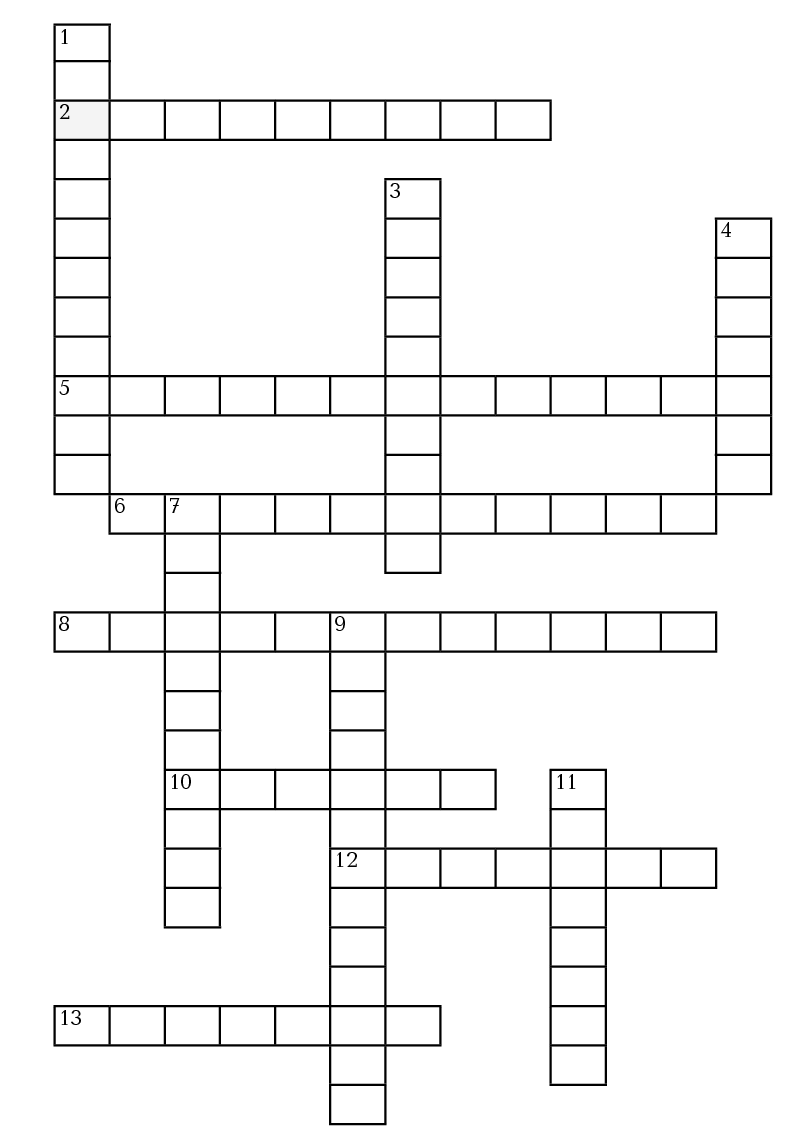 Практическое занятие 4. Функции управления организациямиТеоретическая часть  Слово «функция» (от лат. functio — исполнение, осуществление имеет ряд значений 1) это деятельность, обязанность, работа2) работа, производимая органом, организмом (функция печени слюнной железы3) обязанность, круг деятельности (должностные обязанности экономиста по труду4) назначение, роль того или иного элемента конструкции (функция шасси самолета, коробки перемены передач автомобиля5) роль, которую выполняет определенный социальный институт по отношению к целому (функция государства, семьи в обществе6) зависимая переменная величина (в математике, физике).Все функции, выполняемые работниками предприятия (организации, учреждения), делятся на две группы: функции управления выполняются в управляющей системе (аппарате управления), а функции производства — в управляемой (производственной) системе.Функция управления — это особый, характерный, качественно однородный вид управленческой деятельности, выделившийся в результате разделения управленческого труда, с помощью которого субъект управления воздействует на управляемый объектФункция управления отвечает на вопрос, кто что делает или должен делать в системе управления производствомФункции производства — это деятельность производственного персонала по производству продукции и услугВ теории управления производством вопрос о функциях управления является одним из центральных. Он раскрывает сущность и содержание управленческой деятельности на всех уровнях управленияВопросы для практической работы1. Опишите функцию управления как вид управленческой деятельности2. Что представляют собой функции управления? Каковы их сущность и содержание3. Дайте классификацию функций управления. По какому принципу они подразделяются на общие, конкретные и специальные4. Каким образом взаимосвязаны общие и конкретные функции управления5. Какова цель анализа функций управления6. Охарактеризуйте планирование как функцию управления. В чем состоят его цели и задачи7. Укажите целевое назначение организации как функции. Назовите принципы организации8. Назовите существующие виды контроля9. Как вы понимаете необходимость регулирования в процессе управления организации10. Дайте определение понятия «цель11. Охарактеризуйте основные аспекты цели. Выделите цель как рабочую категорию разных наук12. Какие существуют типы целей13. Почему организацию можно рассматривать как средство для достижения цели14. В чем заключаются интересы субъектов, влияющих на формулирование целей15. Дайте классификацию типов целей в организации16. В чем заключаются цели координации в управлении организацией17. В чем состоят цели производственных подразделений и общеорганизационные цели18. Что представляет собой анализ системы управления19. Опишите целеполагание как процесс образования (определения) и формулировки целейЗадание для практической работыСамооценка функций менеджераВ табл. 4.1 — 4.3 приведены с разной степенью интеграции составные элементы процесса руководства (функции управления):1. Отметьте знаком «+» в соответствующей колонке таблицы степень проявления вашего желания (мотивации) выполнять в процессе руководства указанные элементыУмножьте результат, взятый из табл. 4.1, на 10, тем самым вы получите интегральное фактическое количественное выражение своего его желания быть руководителем, представленное в процентах от максимально возможного (10*10 = 100). ЗапишитеS1______________%Таблица 4.1. Каскадная оценка I2. Заполните табл. 4.2, также проставляя знак «+» в соответствующей колонкеСуммируйте баллы, проставленные по всем 10 составляющимS10______________%Результат (он автоматически получился в процентах: 10 максимальных баллов по каждому из 10 качеств дают в сумме 100 единиц или 100 %) отражает степень вашего желания выполнять все перечисленные 10 видов управленческой деятельности, которые раскрывают более общее желание быть руководителем, оцененное в табл.4.1.3. Таким же образом оцените по табл. 4.3 степень проявления желания заниматься конкретными вопросами управления.В ходе ответов на вопросы подсчитайте суммы баллов по каждой из 10 серий по пять вопросов, и запишите результаты в соответствующей строке «Итого». По окончании подсчитайте общую сумму баллов и переведите ее в проценты путем деления на 5:Запишите:S50_______________%Полученные данные запишите в табл. 4.4.В идеале S1, S10 и S50 должны быть примерно равны друг другу. Однако действительность подчас разительно отличается от идеалаПрактика использования данной каскадной методики самооценки чаще всего дает соотношение: S1 > S10 > S50.Это может быть объяснено тем, что когда о руководстве речь идет, в общем и целом (показатель S1), то многие чувствуют в себе достаточную силу, способности и компетентность заниматься этим.Таблица 4.3. Каскадная оценка IIIТаблица 4.4. Результаты оценки желания быть руководителемПри выделении в процессе руководства составных элементов и попытке оценить себя по десяти составляющим оказывается, что сумма этих десяти оценок (S10) меньше интегральной (S1). В еще большей степени это различие дает себя знать, когда самооценка проводится по 50 конкретным составляющим процесса руководства (S).Практическая подготовка 5. Организационные структуры управленияТеоретическая частьСтруктура организации включает в себя все средства, с помощью которых разные виды деятельности распределяются между компонентами организации, а также систему координации действий этих компонентов. Действительно, без такой структуры, вовлеченные в дело люди были бы просто толпой индивидуумов или в лучшем случае, свободным скоплением групп, а не организацией.Чтобы существовать, организация — будь то теннисный клуб или благотворительное общество, предприятие или транснациональная корпорация — должна быть структурирована.Понятие «структура» отражает строение, архитектуру, форму системы и ее внутреннюю устойчивость. Это неотъемлемый атрибут всех реально существующих систем, так как именно структура придает им целостность и способствует сохранению устойчивого состояния.Объектами структуризации могут быть организация (предприятие, учреждение) как социально-экономическая система и одновременно ее система управления производственная система управляющая система каждый элемент производственной и управляющей системы (управленческие кадры, функции управления, основные фонды менеджеры, производственные рабочие и т. д.)Структуру предприятия (фирмы) называют организационной, потому что она являет собой строение организации в прямом смысле этого слова.Вопросы для практической работы1. Дайте определение понятия «организационная структура.2. Что входит в состав структуры управляемой системы организации (структуры производства).3. Какова структура организации.4. Чем определяются структурные единицы организационно-производственной структуры.5. Чем определяются структурные единицы организационной структуры управления.6. На чем основана типология организационных структур управления.7. Назовите факторы, влияющие на разработку организационной структуры управления.8. Опишите организационные структуры как форму существования процесса (реализации функций) организации.Задание для практической работыАнализ типа личности менеджера предпринимателя.Методические рекомендации к тесту.Перед вами тест на тип личности, которая по определению «живет», т. е. состоит в какой-либо организации, даже если она этого пока не ощущает. Каждый человек от природы и воспитания (на учения) ориентирован на какую-то более предпочтительную (не случайную!) точку координат — «должностную» позицию. Определите ее для себя.Эта версия теста основана на вопросах, специально разработанных для тестирования на тип личности по технологиям индикатора типов Майерса — Бриггса, а также на основе теста, разработанного Д. Керси, одним из самых видных специалистов в области психологических типов личностиРезультат этого теста очень важен только при условии, что тест будет пройден правильно. Только тогда он поможет вам разобраться в себе. Если же результат окажется неправильным и тест укажет на тот тип личности, который в действительности не соответствует вашему, это может только ухудшить ситуацию и запутать вас. Такой неправильный результат, к сожалению, не столь уж редкий случай и чаще всего он является следствием трех причин:1) недостаточной искренности при ответах на вопросы теста иногда мы хотим казаться лучше или просто «не такими», какие мы есть на самом деле 2) непониманием вопросов теста — некоторые из них могут показаться не совсем понятными, так как их ситуативный контекст не всегда четко определен3) непониманием правильного ответа на вопрос теста — очень часто оба ответа, предложенных к каждому вопросу, могут быть в той или иной степени правильными — секрет правильного ответа заключается в том, чтобы определить, какой из двух предложенных вариантов в большей степени соответствует вашей личности.Чтобы избежать неправильного результата, постарайтесь получить тот итог, который соответствует действительности. Для этого нужно выполнить три условия1. Желательно отвечать на вопросы теста в полном одиночестве присутствие других людей может повлиять на ваши ответы2. Постарайтесь быть как можно честнее с самими собой. Запомните, что нет плохих или хороших типов личностей — есть только плохие или хорошие люди, а они встречаются в каждом типе личности без исключения, поэтому будьте просто самими собой3. Не спешите с ответами: оценивайте их возможные варианты в контексте разных ситуаций, в которых вы можете себя представить и выбирайте тот ответ, который больше подходит вамТест на тип личности1. Находясь в обществе (на вечеринке с коллегами по работе или соучениками), вы обычно предпочитаетеа) участвовать в общей беседеб) беседовать с каждым отдельно2. Вы в большей степени человека) реалистичныйб) склонный к теоретизированию3. По вашему мнению, хужеа) «витать в облакахб) «катиться по накатанной колее4. Вас больше впечатляюта) твердые принципыб) сильные эмоции5. Вас больше привлекаета) убедительноеб) сентиментальное6. Если приходится выполнять необычную работу, вам удобнееа) спланировать ее заранееб) выяснить, что надо делать, уже в ходе работы7. Когда вам необходимо сделать выбор или принять какое-то решение, вы это делаетеа) в основном внимательно и осторожноб) зачастую спонтанно8. На вечеринках или общественных сборах выа) задерживаетесь допоздна, все более оживляясьб) уходите рано, чувствуя усталость9. Вас больше привлекаюта) реалистыб) люди с богатым воображением10. Вас больше интересуета) то, что реально существуетб) нереализованные возможности11. Вы судите о людях, базируясь в основнома) на правилах чаще, чем на обстоятельствахб) на обстоятельствах чаще, чем на правилах12. В оценке других людей вы обычноа) тверды и объективныб) снисходительны и субъективны13. Вы чаще действуетеа) пунктуальноб) неспешно14. Вы предпочитаетеа) выполнять работу заблаговременноб) откладывать все на последний момент15. Среди ваших друзей выа) знаете все обо всехб) последним узнаете о том, что происходит16. Выполняя обычную работу, вам приятнееа) делать ее общепринятым способомб) изобрести собственный способ17. Когда вы читаете в свое удовольствие, вам нравится, если писательа) четко объясняет, что он имеет в видуб) излагает мысли в необычной, оригинальной форме18. Вас больше привлекаета) последовательность и логичность рассужденийб) гармоничность человеческих отношений19. Вам легче высказывать сужденияа) основанные на логике и на фактахб) основанные на ваших ценностях20. Вас больше привлекают ситуацииа) в которых присутствует элемент определенностиб) которые полны непредсказуемости21. Можно сказать, что вы в большей степени человека) серьезный и целенаправленныйб) не воспринимающий жизнь слишком серьезно22. Говоря по телефону, выа) редко задаетесь вопросом: «Что сказатьб) часто заранее продумываете, что будете говорить23. По-вашему фактыа) «говорят сами за себяб) иллюстрируют некоторые закономерности24. Мечтатели и фантазерыа) раздражают васб) нравятся и очаровывают вас25. Чаще вы человека) спокойный и беспристрастныйб) сердечный и участливый26. Вы считаете, что хужеа) быть неразумнымб) быть недоброжелательным27. В большинстве случаев следуета) стараться управлять ходом событийб) полагаться на естественный ход событий28. Вы чувствуете себя лучшеа) когда вы уже сделали покупкуб) еще имеете возможность ее сделать29. В компании коллег или сослуживцев вы чаще всегоа) являетесь инициатором разговораб) ждете, когда к вам обратятся30. Утверждения, сделанные на основе здравого смыслаа) редко вызывают сомненияб) часто вызывают сомнения31. Вы бы хотели, чтобы вашим другом был человека) который «твердо стоит на землеб) у которого всегда появляются новые идеи32. Принимая решения, вам легче руководствоватьсяа) правилами и стандартамиб) пожеланиями заинтересованных лиц33. Вы скорее человека) твердый, чем мягкийб) мягкий, чем твердый34. Вас больше привлекает возможностьа) что-либо организовать или упорядочитьб) творчески использовать имеющиеся возможности35. Вы больше цените в ситуацииа) ясностьб) возможность непредсказуемых поворотов36. Знакомство с новыми и необычными людьмиа) стимулирует вас и наполняет энергиейб) утомляет вас37. В большинстве случаев вы человека) практичныйб) с фантазией и прихотями38. Вам в большей степени интересно узнатьа) чем другие люди могут быть вам полезныб) точку зрения других людей39. Вам приносит большее удовлетворениеа) тщательное обсуждение вопросаб) достижение согласия в обсуждении40. Вашими действиями в большей степени руководита) головаб) сердце41. Когда вы знаете, что в определенное время будете заниматься определенным делома) вы рады, что можете спланировать свое времяб) вам неприятно, что вы чем-то связаны42. Обычно выа) стремитесь достичь заданных результатовб) бываете довольны тем, что получается43. Вы предпочитаетеа) широкий круг общения, состоящий из множества друзейи знакомыхб) узкий круг общения, состоящий из нескольких друзей44. Вы руководствуетесь в большей степениа) фактамиб) закономерностями45. Вас больше интересует или интересовало быа) производство и распространение продукцииб) исследования и конструирование46. Вы считаете комплиментом, если вас называюта) логично мыслящим человекомб) чувствительным человеком47. В себе вы больше ценитеа) решительностьб) преданность48. Высказывая свои мысли или суждения, вы предпочитаете, чтобы они былиа) до конца продуманными и завершеннымиб) предварительными с возможностью усовершенствования49. Вы лучше себя чувствуетеа) после принятия важного решенияб) до принятия важного решения50. Общаясь с малознакомыми людьми, выа) легко ведете продолжительные беседыб) с трудом находите темы для разговора51. Вы больше доверяетеа) опытуб) интуиции52. Вы бы предпочли, чтобы вас считалиа) практичным человекомб) изобретательным человеком53. Более достоин похвалы человека) обладающий ясным умомб) способный на сильные чувства54. Вы более склонны бытьа) справедливым и беспристрастнымб) сочувствующим и сопереживающим55. Если вы действуете по плану, этоа) вам нравитсяб) стесняет и ограничивает вас56. Вам лучше удаетсяа) следовать четко продуманному плануб) справляться с неожиданностями57. Вы считаете, что близким вам людям ваше мнение по тем или иным вопросама) и так хорошо известноб) станет известно, только если вы сами им его сообщите58. В себе вы больше ценитеа) сильное чувство реальностиб) живое воображение59. Если бы вы были учителем, вы предпочли преподаватьа) практические предметыб) теоретические предметы60. По-вашему хуже бытьа) слишком вспыльчивымб) слишком объективным61. Вы считаете себя человеком в основнома) трезвомыслящимб) верным и отзывчивым62. Вас больше привлекают ситуацииа) упорядоченные и распланированныеб) неупорядоченные и не распланированные63. Вы поступаетеа) чаще в соответствии с правилами, чем по своей волеб) чаще по своей воле, чем в соответствии с правилами64. Обычно выа) общительныб) спокойны и сдержанны65. Когда вы пишете, то предпочитаетеа) выражаться буквальноб) выражаться образно66. Вам труднееа) поставить себя на место других людейб) понять, как извлечь наибольшую выгоду из других людей67. Вы пожелали бы себеа) большей ясности умаб) большей способности к состраданию68. Вы предпочли бы работать с руководителема) который всегда справедливб) всегда доброжелателен69. Вы предпочитаетеа) запланированные событияб) спонтанные события70. Вы более склонныа) продумывать и планироватьб) действовать по обстоятельствамОбработка результатов тестирования в таблице ответовПолучите результаты теста, пользуясь, как образцом, табл. 5.1Подсчитайте количество своих ответов, а и б в каждой группе общая сумма ответов в каждой из них должна быть равна. Перепишите итоговые цифры группы 2 под группу 3, как показано стрелками. Точно так же перепишите итоговые цифры группы под группу 5, а группы 6 — под группуПутем сложения вычислите итоговые результаты в группах 5 и обведите кружком те буквы под группами 1, 3, 5 и 7, которым соответствует наибольшее значение. Согласно примеру, в табл. 5.1 получены результаты: I, S, F, P.Таблица 5.1. Образец получения результатов тестирования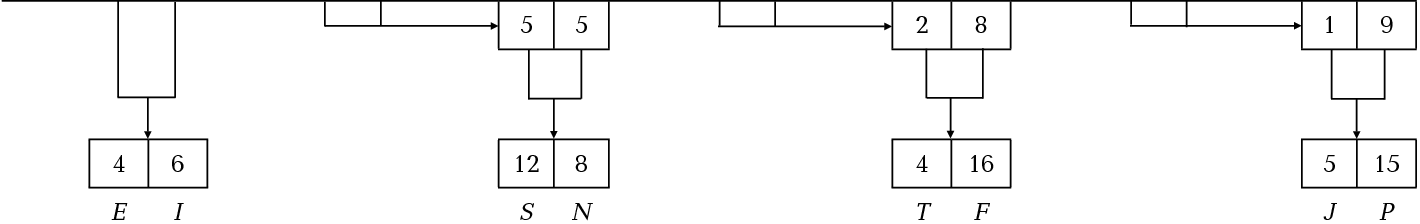 Название вашего типа личности приведено в табл. 5.2. В соответствии с примером это будет ISFP — «Художник». В случае равенства итоговых результатов в паре колонок «а — б» проверьте правильность результата, прочитав описание каждой из характеристик вашего типа (табл. 5.3). Для этого в каждой из четырех пар (Е и I, S и N, F и Т, J и Р) прочитайте те характеристики, которые получились в вашем результате. Например, если ваш результат ESTJ, прочитайте описания характеристик Е, S, Т, J и убедитесь что они вам соответствуют. Если же вы чувствуете, что эти характеристики вам не соответствуют, прочитайте описания противоположных парных характеристик и, если вы найдете их в большейстепени соответствующими вашему типу личности, соответственно исправьте и свой результатТаблица 5.2. Типы личностиОценивая себя, очень важно понимать, что в каждом из нас присутствуют элементы обеих парных характеристик. В каждом из нас живут и экстраверт, и интроверт, поэтому вам, скорее всего, подойдут как некоторые из утверждений, описывающих экстраверта, так и некоторые утверждения, описывающие интроверта. Это происходит потому, что одну из характеристик (например, Е) мы получаем от рождения, и она является наиболее естественной для нас другая же (например, I) приобретается нами в процессе воспитания. В результате большинство из нас в зрелом возрасте обладает обеими характеристиками, хотя более естественная из них, врожденная, все-таки оказывает преобладающее влияние на наше поведение.Однако необходимо помнить, что бывают некоторые исключения из правил. Например, ребенок-интроверт, который родился и вырос в семье, где все остальные дети и родители были экстравертами, может научиться вести себя, как абсолютный экстраверт, и даже искренне считать себя таковым. С возрастом, начав собственную жизнь, такой ребенок, скорее всего, вернется в свое естественное состояние преобладающей интровертности.В пожилом возрасте у многих людей также наблюдается постепенное смещение их естественной характеристики в сторону ее противоположности. Например, яркий экстраверт может с возрастом стать изрядно молчаливым, а застенчивый интроверт, наоборот, начать тянуться к общению и испытывать припадки болтливости. Это совершенно естественный психологический процесс, который вовсе не меняет наши характеристики, а просто приводит их к состоянию большей сбалансированности. Так что вы в вашем естественном состоянии относитесь либо к Е, либо к I, третьего не даноСо следующей парой характеристик все повторяется: вам, скорее всего, опять подходят и некоторые утверждения, подтверждающие, что вы S, и некоторые утверждения, подтверждающие, что вы N. Как в уже описанной ситуации с Е и I, лишь одна из характеристик является для нас естественной и врожденной — либо S, либо N, тогда как другая приобретается нами по ходу жизни, воспитания и обучения.При этом очень часто случается, что люди с характеристикой N попадая в среду, где преобладают люди с характеристикой S, адаптируются и меняют свое поведение, чтобы соответствовать большинству. То же самое происходит с людьми с характеристикой S, когда они попадают в N-среду. Но это вовсе не означает, что изменяется их естество — и как только они окажутся в «благоприятной» среде среди «своих», они начинают вести себя естественно — в соответствии со своим природным психологическим «инстинктом». Поэтому вам необходимо постараться выбрать ту из двух характеристик которая для вас более естественна. Если по результатам прочтения описанных четырех пар характеристик вы считаете, что вы — экстраверт Е, а не интроверт I, или наоборот, обведите кружком соответствующую букву в табл. 5.1. Обведите также одну из букв в каждой из трех других пар характеристик — S или N, Т или F, J или Р. Сделав это, вы получите скорректированный результат вашего типа личностиОкончательно определившись с результатом, рассмотрим, как ведут себя разные типы личности в организации.Таблица 5.3. Индикаторы типа личностиТипы личности в организацииСуществует выражение «тип порождает тип», которое означает что люди, если это в их власти, тянутся к тем, кто имеет с ними одинаковые предпочтения. Идет ли речь о найме на работу или общении люди стремятся к тем, кто похож на них. Рассмотрим типологические таблицы, в количественной форме демонстрирующие, насколько это верно в отношении работников и насколько тот или иной тип стремится на верхние ступени организационной лестницыТаблицы основаны на данных, полученных в результате опроса осуществленного при помощи индикатора типов Майерса — Бриггса. Они представляют работников всех организационных уровней и характеризуют как суперкорпорации, так и семейный бизнес. Таблицы также отражают положение в банковском деле, страховании, бухгалтерии, юриспруденции, обрабатывающей промышленности, службе информации, области высоких технологий, правительственных и военных организацияхПерсонал нижнего уровня. На нижнем уровне широко представлены все 16 типов (табл. 5.4). Как вы увидите далее, по мере подъема по организационной лестнице это положение не остается неизменным. Рациональные (Т ) и Рассудительные (J ) станут руководителями, создавая систему вознаграждения, принимающую во внимание производительность труда, в которой следование расписанию и соблюдение сроков важнее творческих данных, нововведений и стратегического планированияТаблица 5.4. Процентное соотношение типов личности на нижнем уровне (выборка — 1 320 чел.)Менеджеры среднего звенаПо мере подъема по служебной лестнице начинается отбор. Чувствующие (F) и Спонтанные (Р ) постепенно исчезают, переключаясь на более подходящую для себя деятельность. В то время как предыдущая группа состояла из Рациональных на 57 %, среди менеджеров среднего звена их уже Личности ISTJ уже выходят на первое место, которое сохраняется за ними и дальше (табл. 5.5)Таблица 5.5. Процентное соотношение типов личности среди менеджеров среднего звена (выборка — 4 789 чел.)Старшие менеджеры. Типологическая пирамида отличается еще меньшим разнообразием в верхней своей части (табл. 5.6). Старшие менеджеры уже на 93 % представлены Рациональными (Т ).. Экстраверты (Е) и Ощущающие (S) составляют среди них прослойку в 56%.Таблица 5.6. Процентное соотношение типов личности среди старших менеджеров (выборка — 5 300 чел.).Начальники.Организационная верхушка на 95 % состоит из Рациональных (Т) и на 87 % — из Рассудительных (J) (табл. 5.7).Ощущающие (S) составляют две трети всей группы. Экстраверты (Е ) и Интроверты (I ) представлены в примерно равном отношении с небольшим преобладанием Интровертов.Таблица 5.7. Процентное соотношение типов личности среди начальников (выборка — 2 245 чел.)Инструкторы и воспитатели. Выделим этот пункт, чтобы показать, насколько отличается эта группа от тех, кому она служит (табл. 5.8). Именно в эту область идут NF и SF. Чувствующих (F) в этой группе в 11 раз больше, чем в группе начальников. Экстраверты (Е) составляют здесь 73 %, Интуитивные (N) — 71 %, Чувствующие (F ) — 58 %, Спонтанные (Р)–43%.Таблица 5.8. Процентное соотношение типов личности среди воспитателей (выборка — 2 951 чел.)Типоведческая пятиминутка. Существует простой способ определить, что вызывает ваше раздражение в повседневной трудовой деятельности. Прежде всего вы должны кратко проанализировать на что тратите свое время. В зависимости от стиля вы либо штурмуете проблему вместе с коллегами, либо следуете своему индивидуальному плану. Каковы события, вопросы и люди, на которых вы сосредотачиваете ваше внимание.Теперь попытайтесь оценить типологически каждый фрагмент вашего опросного листа в отношении всех семи предрасположений.1. Какая доля вашего времени тратится на экстравертную (Е) деятельность: совещания, ответы на телефонные звонки, встречи с представителями общественности, заботу об окружающих и требования, выдвигаемые к ним2. Сколько времени уходит на интровертную (I) деятельность работу при закрытых дверях, размышления, анализ, чтение или просто слушание3. Сколько времени уходит на ощущающую (S) деятельность внимательный разбор деталей, плату по счетам (в буквальном и переносном смысле.4. Сколько времени идет на рациональную (Т) деятельность: объективную оценку конфликта, анализ последствий тех или иных действий, сосредоточенность на текущих проблемах5. Сколько времени уходит на деятельность, связанную с чувствами (F): поощрение окружающих, поддержание приятной обстановки в коллективе, внимание к отдельным личностям?6. Сколько времени проходит в рассудительной (J) деятельности следовании расписаниям и срокам, организации окружающих борьбе с отвлекающими факторами?7. Какую часть вашего времени составляет деятельность спонтанного (Р) характера: реакция на непредвиденные обстоятельства поддержание восприимчивости к любой ситуации?Выбрав то, что относится к вам, вы получите примерное представление о «типе» своего рабочего дня. К примеру, вы можете обнаружить, что ваш день по преимуществу — ENFP: он проходит в бесконечных разговорах по телефону, обсуждениях, участии в разнообразных мероприятиях из компанейских соображений, поощрении окружающих, занятиях, которые возникают неожиданно походу дела. И день пройдет прекрасно — если вы сами ENFP. Но представителям других типов такой режим работы сулит мало хорошего.Четырехбуквенные антиподы, ISTJ, окажутся попросту парализованы. И удивляться тут нечему: день, идеальный с точки зрения ISTJ, наполнен работой в одиночестве, сосредоточенной на деталях не терпящей малейшего вмешательства извне и непременно оканчивающейся точно в срок. Учитывая это, следует ли удивляться, что ISTJ особенно подвержены утомляемости и прочим недугам, от головной боли до сердечных приступов?Даже для тех, чье отличие от ENFP не столь существенно, например, для ENFJ, день ENFP может таить в себе элементы стресса. Личности ENFJ приходят на работу с заранее составленным планом действий. И им совсем не по душе, если их начинают бомбардировать неотложными поручениями. Личности INFP, например, будет тяготить постоянная обязанность обращать внимание на окружающих — участие в совещаниях, телефонные звонки, просто разговоры с коллегами.Мы выяснили, что чем выше на организационной лестнице выстоите, тем меньше вы можете контролировать, на что уходит время. На ваше время претендует масса людей, обращаясь к вам с неожиданными требованиями. В этом случае ваше чувство ответственности будет постоянно препятствовать естественному проявлению индивидуальных предрасположений.Все это усиливается системой воспитания высших руководящих работников, ориентированной на экстраверсию (вы должны быть расторопны в общении), интуитивность (вам нужно быть стратегом), чувствительность (вам нужно уметь правильно учитывать человеческий фактор) и восприимчивость (вы должны быть подвижны). Из этого следует, что большинство стрессов, как в профессиональной деятельности, так и в личной жизни возникает от необходимости отвечать на неожиданные требования момента, раздражающе действующие на наши индивидуальные предрасположенияПрактическая подготовка 6. Методы управления организациейТеоретическая частьСлово «метод» (греч. methodos) в переводе означает способ достижения какой-либо цели. Метод управления — это совокупность приемов и способов воздействия на управляемый объект. Через методы управления (инструменты воздействия) реализуется процесс управленияМетоды управления организацией — это способы осуществления функций управления, которые применяются при постановке и достижении целей организации. Именно благодаря выработке методов управления формируются системы правил и приемов воздействия на управляемые объекты, позволяющие оптимизировать расходы ресурсовХарактеризуя методы управления, необходимо раскрыть их направленность, содержание и организационную формуНаправленность методов управления ориентирована на объект управления, которым может быть любая управляемая система предприятие, цех, производственный участок, функциональное звено (отдел, служба, сектор, группа), коллектив подразделения, отдельный работник.Содержание — это специфика приемов и способов воздействия.По этому признаку различают следующие методы управления:организационные;административные;экономические;социально-психологические;самоуправление.Организационная форма — это воздействие на конкретно сложившуюся ситуацию. Оно может быть прямым (непосредственным) или косвенным (создание стимулирующих условий).Вопросы для практической работы1. Дайте определение понятия «методы управления организацией?2. На чем основана классификация методов управления как инструментов влияния и воздействия на персонал организации?3. Что общего у способов прямого и косвенного воздействия в управлении организацией? В чем заключаются их особенности?4. На чем основаны методы организационно-правового (административного) воздействия?5. На чем основан экономический механизм хозяйствования?6. Назовите средства экономического воздействия?7. Дайте характеристику социально-психологических средств воздействия?8. Как связаны мотивация и методы управления?Задание для практической работыМетоды управления и принципы организации труда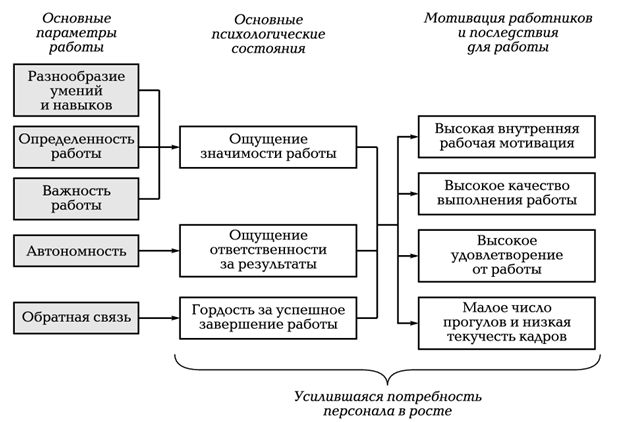 Рисунок 6.3 – Основные параметры с точки зрения мотивацииНа рисунок 6.3 представлена точка зрения К. Хакмена и Д. Олдхема на параметры организации работ и связь их с мотивацией персонала. Ознакомьтесь с ними и выполните задания.Разнообразие умений и навыков.В данном случае подразумевается разнообразие видов деятельности при выполнении работы предусматривающее наличие у человека разных навыков и талантов. Обратите внимание, что речь идет о сочетании разнообразия работы с использованием навыков и талантов.Если работник чувствует, что кто-то еще может сделать ту же работу так же хорошо, как он, эта работа вряд ли будет представлять для него ценность и маловероятно, что он будет испытывать чувство гордости от ее выполнения. Только если человек чувствует, что ценность представляют именно его специфические навыки, возникает чувство гордости. Более того, если в работе не используются ценные навыки, то вряд ли она будет вызывать потребность в дальнейшем обучении.При очень монотонной работе вероятность использования разнообразных навыков очень мала; монотонность сама по себе является негативным явлением. Вполне вероятно, что при этом она будет уменьшать влияние какого-либо другого параметра, присущего данной работе.Каждый человек отличен по своей потребности в разнообразии.Существует оптимальный уровень разнообразия для каждого человека. Работы, которые обладают более низким уровнем разнообразия по сравнению с оптимальным, будут рассматриваться человеком как скучные. Если же будет присутствовать слишком много разнообразия, он может быть недоволен тем, что работа имеет слишком неустойчивый, прерывистый характер, невозможно установить какой-то определенный режим и т. д.Задание 1. Дайте определение вашей работе с точки зрения разных умений и навыков, которые требуются вам для ее эффективного выполненияОпределенность (целостность) работы. Под этим параметром понимается завершенность рабочей операции как целой и определенной части работы, т. е. выполнение работы от начала до конца с видимым результатом. В определенном смысле работа человека, который трудится на сборочном конвейере и затягивает по три гайки на каждом проходящем узле, имеет начало и конец. Но сама по себе работа занимает всего несколько секунд и не несет реальных изменений в самом рабочем узле. Рабочий скорее всего будет воспринимать работу как непрерывный поток однообразных действий, заканчивающихся и начинающихся только с окончанием и началом каждой смены.Например, завод собирал калориферы, используя обычный принцип сборочного конвейера. Затем организация работы изменилась, что позволило некоторым служащим самим полностью собирать калориферы. Это привело к заметному увеличению целостности задания. Новая работа являлась определенным целым с видимым результатом, так как полностью собранный калорифер отличается от комплекта сборочных частей. Новая организация работы повысила вероятность достижения ощущения успеха в отличие от прежней ситуации.Задание 2. Определите степень целостности вашей работыВажность работы (задачи) Под этим параметром понимается степень влияния выполняемой работы на жизнь и работу людей на данном или на каких-либо других предприятиях. К. Хакмен и Д. Олдхэм имеют в виду положительное влияние, например, рабочие, затягивающие гайки на конвейере по сборке тормозных устройств самолета, гораздо вероятнее будут расценивать свою работу как важную общественную, чем рабочие, которые заполняют небольшие бумажные коробочки скрепками, даже если уровень умения в обоих случаях будет одинаковымПонятие важности будет в какой-то степени варьироваться в зависимости от того, какой системой ценностей оперирует служащий. Выпускник колледжа, покидавший хорошо оплачиваемую работу программиста на хлебозаводе, объяснял свой поступок тем что не хочет посвятить всю свою жизнь тому, чтобы помогать продавать больше швейцарских булок. Он допускал, что само по себе программирование очень интересно и увлекательно, однако не считал конечную цель, на которую направлена его работа, достойной кто-либо другой, возможно, найдет эту работу достойной, так как будет считать хлебозавод важным предприятием данного районаЗадание 3. Определите степень важности вашей работы. Сочетание разнообразия навыков, целостности и важности работы. Все эти три фактора вносят свой вклад в оценку работы с точки зрения ее сложности, ценности или необходимости выполнения К. Хакмен и Д. Олдхэм считают, что, если один из этих факторов отсутствует, работа тем не менее остается важной при условии, что имеются другие факторы. Наверное, с этим можно поспорить. Тяжело придумать важную работу, в которой будет полностью отсутствовать один из перечисленных факторов.Если работа в целом не рассматривается как сложная, ценная и необходимая, т. е. если не обладает тремя рассматриваемыми параметрами, она не будет внутренне мотивируемой. Хорошее качество выполнения работы не будет создавать ни чувства выполненного долга, ни ощущения новизны приобретения чего-либо полезного.Автономность. Параметр характеризует, насколько работа обеспечивает независимость служащего при выработке рабочего графика и определении процедур, используемых при выполнении этой работы. Автономность необходима, чтобы человек почувствовал личную ответственность за все успехи и неудачи, с которыми он сталкивается в процессе выполнения работы.Если успех и неудача зависят от правильности инструкции непосредственного начальника, а не от собственных усилий и решений то чувство личной ответственности будет отсутствовать и хорошее качество выполнения работы не приведет к внутренней удовлетворенности. Если все решения принимаются другими людьми, хорошее выполнение работы вряд ли будет рассматриваться как вознаграждение.Человек будет чувствовать, что качество выполнения работы зависит от правильности этих решений, а не от его собственных усилий. Не будет ощущения того, что это — твоя работа. Существует обратная связь с концепцией «сложной работы», потому что способность организовать сложную работу может рассматриваться как полезное качество. Также существует связь с концепцией «целостности работы». Если работа не представляет собой единого целого, а является маленькой частью большей работы, то слишком большая автономность на уровне отдельного служащего может привести к неэффективности из-за нарушения координации.Предложите два возможных способа разрешения конфликтной ситуаций: желание повысить автономность отдельного работника и боязнь нарушения координации взаимосвязанных работ. 1._________________________________________________________________2.______________________________________________________________Один из возможных ответов — необходимо расширить фронт каждой работы, чтобы один работник отвечал за несколько взаимосвязанных заданий, или же дать автономность коллективу, а не отдельным работникам.В отношении других аспектов работы, вероятно, тоже должен быть оптимальный уровень автономности для любого служащего так как слишком большая автономность будет приводить к стрессам. Оптимальный уровень автономности приведет к состоянию ощущаемой ответственности за рабочий результат, т.е. работники будут ощущать личную ответственность за результаты работы.Задание 4. Определите степень автономности вашей работы.Обратная связь. Обратная связь обеспечивает получение работниками информации о качестве выполнения ими работы. Эффективность обратной связи зависит от целостности работы. Гораздо легче обеспечить обратную связь на «законченной» работе, чем на каком-то отдельном ее фрагменте. Если этап В какой-то процесс зависит от правильности выполнения этапа А, то можно обеспечить эффективную обратную связь, если будет выполнять оба этих этапа один человек. В то же время включение в работу этапов самопроверки на качество позволяет увеличить целостность работы и обеспечить быструю обратную связь. Такой подход позволяет повысить эффективность работы подключением дополнительного работника. Такая внутренняя обратная связь является личной. Если человек обнаруживает недостаток сам, это менее страшно и гораздо легче воспринимается, чем если бы на эту ошибку ему указал кто-то другой.Важность обратной связи очевидна. Работа может иметь высокие параметры по всем другим направлениям, однако без обратной связи относительно качества ее выполнения повышение эффективности труда невозможно. Обратная связь на любом уровне выполнения работы чрезвычайно важна для того, чтобы качество выполнения работы приносило чувство удовлетворения, успеха.Задание 5. Определите степень обратной связи вашей работы.Все основные параметры, которые обсуждались до сих пор, являются существенными чертами хорошо организованной работы. Если любая из перечисленных характеристик отсутствует, работа не будет создавать внутреннюю мотивацию. Выбор характеристик работы достаточно произволен, и вы, возможно, встретитесь с другим, на первый взгляд отличным набором параметров мотивации работы. В 1970 г. обеспокоенность производителей и профсоюзов относительно получения работниками удовлетворения от работы привела к созданию так называемой трех сторонней группы по управлению удовлетворением от работы спонсором которой стало правительство Англии. Эта группа в свою очередь организовала отдел исследований, работа которого инициировала ряд исследовательских работ в данном направлении. Группа пришла к выводу (1975), что хорошо организованная работа — это работа, которая максимально обладает следующими характеристиками:использование навыков и способностей каждого отдельного служащего;обеспечение возможности для учебы и дальнейшего повышения квалификации;формирование четко определенной области ответственности и предоставление возможности проявлять независимость и принимать решения;обеспечение возможности социальных контактов с коллегами;создание ощущения личного вклада в выпускаемую продукцию или оказываемый вид услуг;предъявление разумных требований и возникновение своего рода вызова для исполнителя;обеспечение разнообразия;восприятие как сложного задания, стоящего того, чтобы его выполнили.Эти принципы организации работы обсуждаются и в настоящее время. К сожалению, не все менеджеры умеют эффективно использовать эти идеи. Многие считают, что работа менеджера предполагает жесткий контроль работы подчиненных, чья функция заключается в том, чтобы делать то, что было сказано. Причина заключается в том, что не все осознают, что существуют другие альтернативные взгляды.Задание 6. По 5-балльной шкале (1 — самая низкая оценка самая высокая) попробуйте оценить свою работу с точки зрения основных параметров (табл. 6.1)Таблица 6.1. Оценка работыЗадание 7. Предложите по каждому параметру способы улучшения мотивации вашей работы1. Разнообразие умений и навыков_______________________________________________________________________________________________2. Целостность задачи_______________________________________________________________________________________________________________3. Важность задачи________________________________________________________________________________________________________________4. Автономность____________________________________________________________________________________________________________________5. Обратная связь________________________________________________________________________________________________________________Практическая подготовка 7. Процесс управления организациейТеоретическая частьПроцесс управления — это деятельность субъекта управления по согласованию совместного труда работающих для достижения целей организацииПроцессы управления в организации обладают рядом особенностей1. Многообразие. Подразумевается и управление коллективом организации (цехом, подразделением, участком, бригадой и т. д.), и управление как стратегический, тактический (среднесрочный) и оперативный (ежесекундный) процесс и т. д. Все это постоянно осуществляемые процессы управления, необходимые для достижения цели.2. Многомерность. Один и тот же процесс можно моделировать с точки зрения технологии, экономики и т. д. Как научное понятие процесс управления выступает в единстве трех составляющих содержания организации процедур осуществления (технологии управления).3. Сложность. Процессы управления организации имеют довольно сложную структуру. Любой из реальных процессов можно представить (смоделировать) как совокупность стадий, фаз, этапов состоящих, в свою очередь, из процедур, операций.Тремя основными подходами к описанию процесса управления являются взаимосвязанное выполнение функций управления информационный процесс коммуникаций организации процесс принятия и исполнения управленческих решений.Вопросы для практической работы1. Дайте определение понятия «процесс управления».2. В чем проявляются свойства процесса управления?3. В чем заключается содержание процесса управления?4. Назовите этапы процесса управления?5. Чем объясняются постоянство и периодичность управленческого воздействия?6. Как соотносятся понятия «действие», «воздействие» и «взаимодействие»?7. Назовите источники и факторы воздействия в процессе управления.Задание для практической работыОценка и анализ личных качеств менеджера. Оценка личных качеств по тесту «Вы сами»Работа с тестом дает систематизированную оценку сильных сторон и потенциальных ограничений, мешающих эффективно выполнять процесс управления в современной организации. Результаты теста могут применяться при составлении личного плана развития качеств менеджера, формирования резерва на выдвижение и его обучение. В табл. 7.1 приведены буквенные коды качеств менеджера (А—К)Ограничением считается фактор, сдерживающий потенциал и результаты работы организации, рабочей группы или одного человекаТаблица 7.1. Качества современного менеджера и факторы, их определяющиеСчитается, что каждый из нас в жизненных ситуациях в равной степени может руководить ею либо подчиняться стороннему влиянию, соглашаясь с ним.Проанализируйте приведенные 110 утверждений, описывающих возможности, которые могут быть или отсутствовать у вас как у руководителяПрочитайте каждое утверждение и перечеркните квадрат с соответствующим номером в табл. 7.2, если чувствуете, что оно справедливо по отношению к вам. Таблица 7.2- Бланк ответов для теста «Вы сами»В противном случае оставьте клетку пустой. Сначала заполните первую строчку, затем, двигаясь слева на право, вторую и т. д. Будьте внимательны, не пропускайте утвержденийПоследовательно проработайте весь тест. Если какое-либо утверждение вызывает у вас сомнения, подумайте над ним и ответьте, как можно более правдиво. Старайтесь подходить к каждому утверждению теста по отдельности, отложите анализ до окончания всего теста. Проработав все 110 утверждений, подсчитайте в каждой колонке число перечеркнутых клеток и запишите его в соответствующей клетке итога. На весь тест отводится примерно 20 мин.Тест1. Я хорошо справляюсь с трудностями, свойственными моей работе (учебе).2. Мне ясна моя позиция по принципиально важным вопросам.3. Когда необходимо принимать важные решения о моей жизни я действую решительно.4. Я вкладываю значительные усилия в свое развитие.5. Я способен эффективно решить проблемы.6. Я часто экспериментирую с новыми идеями, испытывая их.7. Мои взгляды обычно принимаются во внимание коллегами, и я часто влияю на то, какие решения они принимают.8. Я понимаю принципы, которые лежат в основе моего подхода к управлению9. Мне нетрудно добиться эффективной работы подчиненных10. Я считаю себя хорошим наставником для подчиненных11. Я хорошо председательствую на совещаниях, хорошо провожу их12. Я забочусь о своем здоровье13. Я иногда прошу друзей высказаться о моих основных подходах к жизни и работе14. Если бы меня спросили, я, безусловно, смог бы описать, что я хочу сделать в своей жизни15. Я обладаю значительным потенциалом для дальнейшего обучения и развития16. Мой подход к решению проблем систематизирован17. Обо мне можно сказать, что я нахожу удовольствие в переменах18. Я обычно успешно воздействую на других людей19. Я убежден, что исповедую подходящий стиль управления20. Мои подчиненные полностью мне доверяют21. Я вкладываю много сил в «натаскивание» и развитие моих подчиненных22. Я считаю, что методики повышения эффективности рабочих важны и для повышения собственной эффективности в работе23. Я готов, если нужно, на непопулярные меры24. Я редко предпочитаю более легкое решение тому, которое как я знаю, является верным25. Моя работа и личные цели во многом взаимно дополняют друг друга26. Моя профессиональная жизнь часто сопровождается волнениями27. Я регулярно пересматриваю цели моей работы28. Мне кажется, многие менее изобретательны, чем я29. Первое впечатление, которое я произвожу, обычно хорошее30. Я сам начинаю обсуждение моих управленческих слабостей и сильных сторон; я заинтересован в обратной связи в этой сфере31. Мне удается создавать хорошие отношения с подчиненными32. Я посвящаю достаточно времени оценке того, что нужно для развития подчиненных33. Я понимаю принципы, лежащие в основе развития эффективных рабочих групп34. Я эффективно распределяю свое время35. Я обычно тверд в принципиальных вопросах36. При первой возможности я стараюсь объективно оценить свои достижения37. Я постоянно стремлюсь к новому опыту38. Я справляюсь со сложной информацией квалифицированно и четко39. Я готов пройти период с непредсказуемыми результатами ради испытания новой идеи40. Я бы описал себя как человека, уверенного в себе41. Я верю в возможность изменения отношения людей к их работе42. Мои подчиненные делают все возможное для организации43. Я регулярно оцениваю работу своих подчиненных44. Я работаю над созданием атмосферы открытости и доверия в рабочих группах45. Работа не оказывает негативного влияния на мою частную жизнь46. Я редко поступаю вразрез с моими убеждениями47. Моя работа вносит важный вклад в получение удовольствия от жизни48. Я постоянно стремлюсь к установлению обратной связи с окружающими по поводу моей работы и способностей49. Я хорошо составляю планы50. Я не теряюсь и не сдаюсь, если решение не находится сразу51. Мне относительно легко удается устанавливать взаимоотношения с окружающими52. Я понимаю, что заинтересовывает людей в хорошей работе53. Я успешно справляюсь с передачей полномочий54. Я способен устанавливать обратные связи с моими коллегами и подчиненными и стремлюсь к этому55. Между коллективом, который я возглавляю, и другими коллективами в организации существуют отношения сотрудничества56. Я не позволяю себе перенапрягаться на работе57. Время от времени я тщательно пересматриваю свои личные ценности58. Для меня важно чувство успеха59. Я принимаю вызов с удовольствием60. Я регулярно оцениваю свою работу и успехи61. Я уверен в себе62. Я влияю на поведение окружающих63. Руководя людьми, я подвергаю сомнению устоявшиеся подходы64. Я поощряю эффективно работающих подчиненных65. Я считаю, что важная часть работы руководителя состоит в проведении консультаций для подчиненных66. Я считаю, что руководителям не обязательно постоянно быть лидерами в своих коллективах67. В интересах своего здоровья я контролирую то, что пью и ем68. Я почти всегда действую со своими убеждениями69. У меня хорошее взаимопонимание с коллегами по работе70. Я часто думаю над тем, что не дает мне быть более эффективным в работе, и действую в соответствии со сделанными выводами71. Я сознательно использую других для того, чтобы облегчить решение проблем72. Я могу руководить людьми, имеющими высокие инновационные способности73. Мое участие в собраниях обычно удачно74. Я разными способами добиваюсь того, чтобы люди из моего коллектива были заинтересованы в работе75. У меня редко бывают настоящие проблемы в отношениях с подчиненными76. Я не позволяю себе упускать возможности для развития подчиненных77. Я добиваюсь того, чтобы те, кем я руковожу, ясно понимали цели работы коллектива78. Я в целом чувствую себя энергичным и жизнерадостным79. Я изучал влияние моего развития на мои убеждения80. У меня имеется четкий план личной карьеры81. Я не сдаюсь, когда дела идут плохо82. Я уверенно чувствую себя, возглавляя занятия по решению проблем83. Для меня не составляет труда выработка новых идей84. Мое слово не расходится с делом85. Я считаю, что подчиненные должны оспаривать управленческие решения86. Я вкладываю достаточные усилия в определение ролей и задач моих подчиненных87. Мои подчиненные развивают необходимые им навыки88. Я располагаю навыками, необходимыми для создания эффективных рабочих групп89. Мои друзья подтвердят, что я слежу за своим благосостоянием90. Я рад обсудить с окружающими свои убеждения91. Я обсуждаю с окружающими свои долгосрочные планы92. Открытый и легко приспосабливающий — это хорошее описание моего характера93. Я придерживаюсь в целом последовательного подхода к решению проблем94. Я спокойно отношусь к своим ошибкам, не расстраиваюсь из-за них95. Я умею слушать других96. Мне хорошо удается распределить работу между окружающими97. Я убежден, что в трудной ситуации мне обеспечена полная поддержка тех, кем я руковожу98. Я способен давать хорошие советы99. Я постоянно стараюсь улучшить работу моих подчиненных100. Я знаю, как справляться со своими эмоциями и проблемами101. Я сопоставляю свои ценности с ценностями организации в целом102. Я обычно достигаю того, к чему стремлюсь103. Я продолжаю развивать и наращивать свой потенциал104. У меня сейчас не больше проблем и они не более сложны чем год назад105. В принципе, я ценю нешаблонное поведение на работе106. Люди серьезно относятся к моим взглядам107. Я уверен в эффективности моих методов руководства108. Мои подчиненные с уважением относятся ко мне как к руководителю109. Я считаю важным, чтобы кто-нибудь еще мог справиться с моей работой110. Я уверен в том, что в группе можно достичь большего, чем порозньАнализ результатов тестаВпишите соответствующие числа из строки итога табл. 7.2 в столбец «Ваш результат» табл. 7.3 Таблица 7.3 Анализ результатов теста «Вы сами»Заполните столбец «Ранг», обозначив наивысший результат из столбца «Ваш результат» как 1, второй — как 2 и т. д. Наименьший результат получит ранг 11. Одинаковых рангов быть не должно. При равенстве результатов путем сравнения (рекомендуется применять «попарное» сравнение) преимущество отдается качественно более сильной стороне.Заполните столбец «Обратный ранг», присвоив наименьшему результату ранг 1 (в прямом ранге это 11 ранг) и т. д. Наивысший результат получит ранг 11.Заполните итоговую табл. 7.4, пользуясь данными табл. 7.3. и полными определениями потенциальных ограничений процессов управления.Таблица 7.4. Итоги анализа личных ограничений теста «Вы сами»A. Неумение управлять собой — неспособность в полной мере использовать свое время, энергию, умения; неспособность справляться со стрессами современной жизни управленца.B. Размытость личных ценностей — отсутствие ясного понимания своих личных ценностей, не соответствующих условиям современной деловой и частной жизниС. Смутные личные цели — отсутствие ясности в вопросе о целях своей личной и деловой жизни; наличие целей, несовместимых с условиями современной работы и жизниD. Остановленное саморазвитие — отсутствие настроенности и восприимчивости к новым ситуациям и возможностямE. Недостаточность навыка решать проблемы — отсутствие стратегии, необходимой в принятии решений, а также способности решить современные проблемыF. Недостаток творческого подхода — отсутствие способности генерировать достаточно новых идей; неумение использовать новые идеиG. Неумение влиять на людей — недостаточная способность обеспечивать участие и помощь со стороны окружающих или влиять на их решенияH. Недостаточное понимание особенностей управленческого труда — недостаток понимания мотивации работников; устаревшие, негуманные или неуместные представления о роли руководителяI. Слабые навыки руководства — отсутствие практических способностей добиваться результата от работы подчиненныхJ. Неумение обучать — отсутствие способности или желания помогать другим, развивать и расширять свои возможностиK. Низкая способность формировать коллектив — неспособность содействовать развитию и повышению эффективности рабочих групп или коллективовАнализ своих ограничений по тесту «Работа»Тест включает утверждения, сгруппированные в 11 частей, соответствующих 11 качествам менеджера. Ценность результатов зависит от того, насколько правдиво вы ответите на вопросы. Результаты также зависят от точности в определении требований, предъявляемых к вашей работе. Оцените каждое утверждение по шкале: «совершенно верно», «относительно верно», «неверно применительно к вашей нынешней трудовой деятельности (работе). За каждый ответ «совершенно верно» начисляется два очка «относительно верно» — одно очко. За ответ «неверно» очки не начисляются. Таким образом заполняют табл. 7.5. Закончив каждую часть подсчитывают результаты (складывают баллы по колонке) и только затем двигаются дальшеТаблица 7.5. Бланк ответов на вопросы теста «Работа»Часть А1. Мне довольно много приходится работать в одиночку2. Мне приходится работать в спешке3. Иногда мне приходится принимать решения4. Я очень благоразумный человек5. Работа часто мешает моей личной (семейной) жизни6. Мне приходится работать в сверхурочное время7. Работа требует от меня или питаться вне дома, или устраивать приемы8. Мне приходится принимать важные решения без консультации с кем-либо9. Мне часто приходится путешествовать или проводить много времени вне дома10. Работа требует от меня эмоциональных усилийЧасть B1. В принципиальных вопросах я должен занимать четкую позицию2. Я ни от кого не скрываю свою жизненную философию3. Мне часто приходится высказывать свое личное мнение4. Я должен твердо стоять на принципиальных позициях5. Я принимаю решения, которые затрагивают человеческие ценности6. Мои ценностные установки часто ставятся под сомнение7. Я должен казаться другим людям справедливым8. Я влияю на принятие ключевых стратегических решений9. Я вынужден улаживать принципиальные вопросы10. Мне приходится давать советы и консультировать других людей по личным вопросамЧасть C1. Я ставлю задачи вместе с другими сотрудниками2. Я не считаю, что моя работа приносит удовлетворение3. Работа часто мешает моей личной жизни4. У меня нечасто есть возможность анализировать свои задачи с другими5. Работа часто захватывает часть моей личной жизни6. Работа не обеспечивает мне возможностей для личных достижений7. Мне приходится оценивать результаты работы других8. Мне нужно ясно ставить задачи другим9. Я участвую в перспективном планировании10. Работа часто приходит в противоречие с моими личными амбициямиЧасть D1. Работа требует, чтобы я постоянно осваивал новые навыки и умения2. Я ожидаю, что либо статус моей работы возрастет, либо я перейду на другую работу с более широкими перспективами3. В будущем работа значительно повысит ко мне уровень требований4. Скорее всего, моя работа значительно изменится в ближайшие годы5. Вероятно, я столкнусь с ускорением технологических нововведений6. Моя работа не дает оставаться равнодушным7. Вероятно, работа требует от меня большей продуктивности8. Я должен развивать отношения доверия с окружающими9. Я должен быть постоянно открытым и восприимчивым к новым идеям и новым методам работы10. В будущем мне станет труднее добиваться успеховЧасть E1. Решение проблем — это важная часть моей работы2. Мне приходится в значительной мере полагаться на экспертные суждения3. Установленных для меня формальных порядков немного4. Мне приходится иметь дело с большим объемом сложной информации5. В мои обязанности входит составление множества планов6. Мне приходится постоянно вносить поправки в планы на основании накопленного опыта7. Мне нужно быстро использовать открывающиеся возможности8. Многие проблемы мне нужно решать на заседаниях9. Мне приходится выбирать, каким именно способом решать проблемы10. Я часто оказываюсь в непредсказуемых или необычных ситуацияхЧасть F1. Мне часто приходится пробовать новые или непривычные способы решения вопросов2. Некоторые области моей работы претерпевают постоянные изменения3. Я должен быть более изобретательным, чем большинство моих коллег4. Я должен критически относиться к предложениям, сделанным другими5. Я должен использовать последние данные в процессе мышления6. Найти правильный ответ зачастую бывает очень не просто7. Я управляю людьми, не склонными к нововведениям8. Я должен генерировать или получать новые идеи9. Часто мне приходится действовать методом проб и ошибок10. Мне часто приходится делать то, что выходит за рамки традиционногоЧасть G1. Для достижения успеха я должен видеть, что окружающие принимают во внимание мои взгляды2. Оказывать влияние на других — вот ключ к моему успеху3. Я должен производить хорошее первое впечатление4. Мне нужно быть напористым5. Мне нужно хорошее взаимопонимание с теми, с кем я работаю6. Мне нужно много советовать и убеждать других7. Заседания — это важная часть моей трудовой жизни8. Мне нужно представлять другим ясные доводы9. Мне нужно принимать во внимание взгляды окружающих10. Важно, чтобы люди серьезно относились к тому, что я говорюЧасть H1. Мне приходится управлять людьми с очень разными способностями2. Мне нужно открыто обсуждать стиль руководства с другими людьми3. Я могу внести существенный вклад в улучшение морального климата в моем коллективе4. Я консультирую мало нижестоящих руководителей более низкого ранга по поводу их стиля управления и подходов5. Моим подчиненным нужны серьезные стимулы6. От меня требуется, чтобы я принял «прогрессивный» стиль руководства7. С каждым из подчиненных я должен строить общение по своему8. Я должен помочь становлению более эффективных приемов управления9. Я должен делегировать другим значительную часть своих полномочий10. Я должен постоянно анализировать производственные показатели моего подразделенияЧасть I1. Мне нужно анализировать и определять функции других людей2. Мне приходится в значительной степени зависеть от своих подчиненных3. Мне нужно управлять тем, как подчиненные используют свое время4. Моя ключевая задача — изо дня в день поддерживать мотивацию подчиненных к работе5. Я должен широко делегировать свои полномочия6. Я существенно влияю на вознаграждение, получаемое моими подчиненными7. Мне приходится руководить некоторыми очень трудными людьми8. Я должен уточнять функции и вклад в работу тех, кем я руковожу9. Я должен помочь другим сотрудникам повысить трудовые показатели, высказывая им свое мнение (обратная связь)10. Я должен устанавливать для других эффективный порядок работыЧасть J1. Я должен помочь своим подчиненным в приобретении новых умений2. Я должен изыскивать и использовать возможности для обучения тех, кем я руковожу3. Я играю важную роль в развитии карьеры тех, кем я руковожу4. Мне приходится по совместительству выступать преподавателем5. Я должен оценивать работу других сотрудников6. Консультировать других — это часть моей работы7. Если бы мои подчиненные не обладали необходимой подготовкой, то это серьезно повредило бы успешной работе подразделе ния, которым я руковожу8. Я должен уметь выявлять потенциал других сотрудников9. Я должен воспитывать в своих подчиненных конструктивные установки10. Я отвечаю за рекомендацию сотрудников на курсы повышения квалификацииЧасть K1. Я часто веду заседания2. Время от времени мне приходится брать на себе руководство разными группами людей3. Моя должность требует, чтобы я организовал своих подчиненных в эффективную команду4. Важно, чтобы в руководимом мной коллективе поддерживался климат открытости и доверия5. Моему подразделению нужны хорошие отношения с другими подразделениями6. Мне приходится работать с другими людьми над общими проблемами7. Я должен оценивать результаты работы коллективов8. Важно, чтобы мои подчиненные понимали и поддерживали цели нашего подразделения9. Люди, которыми я руковожу, должны сильно зависеть друг от друга10. Для выполнения поставленных задач я время от времени должен создавать рабочие группыОбщие результаты тестов «Вы сами» и «Работа»После завершения теста прочитайте пояснение и обработайте полученные результаты в табл. 7.6 и 7.7.Таблица 7.6. Сопоставление результатов тестов «Вы сами» и «Работа»Таблица 7.7. Общий результат тестов «Вы сами» и «Работа»Впишите в колонку А табл. 7.6 результаты теста с части А по часть К (строка «Итого» табл. 7.5). Разделите каждое число в колонке А на (без округления) и впишите полученные результаты в колонку Б Впишите в колонку В результаты теста «Вы сами» (колонка «Ваш результат» из табл. 7.3). В колонку Г впишите только положительные расхождения между результатами в колонках Б и В, полученные путем вычитания числа в колонке В из числа в колонке Б: если число в колонке Б больше числа в колонке В, вычтите В из Б и впишите ответ в колонку Г, а если число в колонке Б меньше числа в колонке В или равно ему, то в колонке Г не надо ничего записывать.Чем выше число в колонке Г (в колонке рангов табл. 7.6 получает ранг 1 и т. д.), тем важнее разрешить это ограничение для процесса управления вашей работой. Общий результат тестов «Вы сами» и «Работа» приведен в табл. 7.7. Ранг результатов, буквенные обозначения ограничений, соответствующие рангам 1 — 3, наименования ограничений выписываются из табл. 7.6, внешние факторы, влияющие на управленческую деятельность, — из табл. 7.1.Список рекомендованной литературыОсновная:1.Драчева Е.Л.  Менеджмент: учебник для студ. учреждений сред. проф. образования / Е.Л. Драчева, Л.И. Юликов.- 2-е изд., стер.-М.: ИЦ «Академия», 2018.- 304с.2. Менеджмент : учебник / Г.Б. Казначевская. — Москва : КноРус, 2018. Режим доступа: https://www.book.ru/book/926126Дополнительная: 1. Менеджмент : учеб. пособие / А.В. Райченко, И.В. Хохлова. — 2-е изд., перераб. и доп. — М. : ИНФРА-М, 2018. Режим доступа: http://znanium.com/bookread2.php?book=950972 2. Менеджмент : учеб. пособие / Е.И. Мазилкина. — М. : ИНФРА-М, 2019. - Режим доступа: http://znanium.com/bookread2.php?book=996382 РольОписание Описание Характер деятельности по материалам обследования работы руководителейМежличностные ролиМежличностные ролиМежличностные ролиМежличностные ролиГлавный руководительСимволический глава, в обязанности которого входит выполнение обычных обязанностей правового или социального характераСимволический глава, в обязанности которого входит выполнение обычных обязанностей правового или социального характераЦеремонии, действия, обязываемые положением, ходатайстваЛидерОтветственный за мотивацию подчиненных, набор подготовку работников и связанные с этим обязанностиОтветственный за мотивацию подчиненных, набор подготовку работников и связанные с этим обязанностиФактически все управленческие действия с участием подчиненныхСвязующее звеноОбеспечивает работу саморазвивающейся сети внешних контактов и источников информации, которые предоставляют информацию и оказывают услугиОбеспечивает работу саморазвивающейся сети внешних контактов и источников информации, которые предоставляют информацию и оказывают услугиПереписка, участие в совещаниях на стороне, другая работа с внешними организациями и лицамиИнформационные ролиИнформационные ролиИнформационные ролиИнформационные ролиПолучатель информацииРазыскивает и получает разнообразную информацию (в основном текущую) специализированного характера, которую, понимая организацию и внешние условия успешно использует в интересах своего дела; выступает как нервный центр внешней и внутренней информации, поступающей в организациюРазыскивает и получает разнообразную информацию (в основном текущую) специализированного характера, которую, понимая организацию и внешние условия успешно использует в интересах своего дела; выступает как нервный центр внешней и внутренней информации, поступающей в организациюОбработка всей почты, осуществление контактов, связанных преимущественно с получением информации (периодические издания, ознакомительные поездки)Распространитель информацииРаспространитель информацииПередает информацию, полученную из внешних источников или от других подчиненных, членам организации; часть этой информации носит чисто фактический характер, другая требуетРассылка почты по организациям с целью получения информации вербальные контакты для передачи информации подчиненным (обзоры, беседы интерпретации отдельных фактов для формирования взглядов организации)ПредставительПредставительПредлагает информацию для внешних контактов организации относительно планов, политики, результатов работы организации действует как эксперт по вопросам данной отраслиУчастие в заседаниях обращение через почту, устные выступления, включая передачу информации во внешние организации и другим лицамРоли, связанные с принятием решенийРоли, связанные с принятием решенийРоли, связанные с принятием решенийРоли, связанные с принятием решенийПредпринимательПредпринимательИзыскивает возможности внутри самой организации и за ее пределами, разрабатывает и запускает проекты по усовершенствованию деятельности, контролирует разработку определенных проектовУчастие в заседаниях с обсуждением стратегии, обзоры ситуации, включающие инициирование или разработку проектов усовершенствования деятельностиУстраняющий нарушенияУстраняющий нарушенияОтвечает за корректировочные действия, если в деятельности организации происходят неожиданные нарушенияОбсуждение стратегических и текущих вопросов, включая проблемы и кризисыРаспределитель ресурсовРаспределитель ресурсовОтветственный за распределение всевозможных ресурсов организации, что фактически сводится к принятию или одобрению всех значительных решений в организацииСоставление графиков запросы полномочий действия, связанные с составлением и выполнением бюджетов планирование работы подчиненныхВедущий переговорыВедущий переговорыОтветственный за представительство организации на всех значительных и важных переговорахВедение переговоровПоказательСтепень проявления желанияслабая                                                сильнаяСтепень проявления желанияслабая                                                сильнаяСтепень проявления желанияслабая                                                сильнаяСтепень проявления желанияслабая                                                сильнаяСтепень проявления желанияслабая                                                сильнаяСтепень проявления желанияслабая                                                сильнаяСтепень проявления желанияслабая                                                сильнаяСтепень проявления желанияслабая                                                сильнаяСтепень проявления желанияслабая                                                сильнаяСтепень проявления желанияслабая                                                сильнаяСтепень проявления желанияслабая                                                сильнаяЖелание быть руководителем012345678910Как руководитель я бы хотелСтепень проявления желанияслабая                                          сильнаяСтепень проявления желанияслабая                                          сильнаяСтепень проявления желанияслабая                                          сильнаяСтепень проявления желанияслабая                                          сильнаяСтепень проявления желанияслабая                                          сильнаяСтепень проявления желанияслабая                                          сильнаяСтепень проявления желанияслабая                                          сильнаяСтепень проявления желанияслабая                                          сильнаяСтепень проявления желанияслабая                                          сильнаяСтепень проявления желанияслабая                                          сильнаяСтепень проявления желанияслабая                                          сильнаяКак руководитель я бы хотел0123456789101. Активно участвовать в управленческом процессе2. Работать с управленческой информацией3. Заниматься кадровой работой4. Внедрять научно-технические достижения в производство и управление5. Осуществлять технико-экономический анализ хозяйственного процесса6. Разрабатывать и осуществлять меры по обеспечению высокого качества продукции7. Быть лидером в своем коллективе8. Заниматься анализом и совершенствованием социально-психологического климата в коллективе9. Развивать в коллективе инициативу и новаторство10. Представлять свой коллектив в вышестоящих организациях и связях с другими предприятиями и организациямиКак руководитель я бы хотелСтепень проявления желанияслабая                                                               сильнаяСтепень проявления желанияслабая                                                               сильнаяСтепень проявления желанияслабая                                                               сильнаяСтепень проявления желанияслабая                                                               сильнаяСтепень проявления желанияслабая                                                               сильнаяСтепень проявления желанияслабая                                                               сильнаяСтепень проявления желанияслабая                                                               сильнаяСтепень проявления желанияслабая                                                               сильнаяСтепень проявления желанияслабая                                                               сильнаяСтепень проявления желанияслабая                                                               сильнаяСтепень проявления желанияслабая                                                               сильнаяКак руководитель я бы хотел0123456789101. Заниматься технико-экономическим и социальнымпланированием2. Составлять приоритетные списки проблем и искать пути их решения3. Заниматься организацией производственного процесса (распределением функций, прав, обязанностей между подразделениями и отдельными работниками)4. Осуществлять текущую координацию, активизацию и контроль хода производственного процесса5. Отвечать за подготовку принятие и реализацию управленческих решенийИтого6. Осуществлять анализ и обработку устной, письменной и иной управленческой информации7. Вести поиск необходимой информации с использованием официальных и неформальных каналов8. Работать над приказами и другими управленческими документами, связанными с реализацией власти руководителя9. Готовить сводки и отчеты для вышестоящих организаций10. Вести текущий информационный учет работыИтого11. Разрабатывать и проводить в жизнь долгосрочную кадровую политику (принципы найма, продвижения увольнения работников12. Заниматься подбором расстановкой, продвижением и смещением кадров13. Участвовать в решении социально-бытовых проблем работников14. Заниматься организацией и совершенствованием работы с резервом кадров15. Осуществлять гласную оценку кадров по их морально-политическим, деловым, личностным качествамИтого16. Следить за новинкам науки и техники17. Заниматься оценкой эффективности новой и традиционной техники и технологии18. Осуществлять внедрение технико-технологических и организационных нововведений в производство19. Осуществлять перестройку и внедрение нововведений в управление с ориентацией на требования научно-технического процесса20. Активизировать деятельность членов трудового коллектива по участию в разработке и внедрения нововведенийИтого21. Овладевать знаниями и практическими методами технико-экономического анализа производства22. Знать технико-экономические характеристики лучших существующих и перспективных образцов продукции, технологий23. Систематически заниматься практическим технико-экономическим анализом производства24. Изучать и обобщать передовой опыт технико-экономического развития своего и других предприятий25. Внедрять по результатам технико-экономического анализа передовой опытИтого26. Знать и систематически изучать теорию и передовой опыт управления качествомпродукции27. Выявлять факторы, способствующие повышению качества продукции28. Заниматься совершенствованием системы управления качеством продукции29. Организовывать систематическое повышение квалификации работников в области качества продукции30. Изучать и принимать меры по повышению заинтересованности работников в повышении качестваИтого31. Следить за литературой и рекомендациями специалистов по работе с людьми в трудовом коллективе32. Организовывать социологические исследования социально-психологического климата, мнений настроений в коллективе33. Встречаться с людьми интересоваться их жизненными устремлениями, информировать коллектив о событиях, происходящих в нем34. Заниматься работой по воспитанию людей и совершенствованию социально-психологического климата в коллективе35. Заниматься анализом причин, профилактикой и разрешением конфликтов в коллективеИтого36. Анализировать, поддерживать свой авторитет в коллективе37. Придерживаться правил деловой этики в отношениях с людьми38. Обеспечивать порядок и проявлять вкус в организации рабочего места, стиле деловой одежды и поведения39. Следить за новинками литературы и искусства поддерживать свой общекультурный уровень, расширять кругозор40. Подавать личный положительный пример в решении вопросов социальной жизни, производства и управленияИтого41. Развивать и поощрять новаторство, инициативу и предприимчивость в коллективе42. Лично проявлять новаторство, инициативу и предприимчивость43. Организовывать профессиональную учебу и поощрять самостоятельное повышение квалификации членами коллектива44. Привлекать членов коллектива к участию в научно-техническом и социально-экономическом творчестве управлении45. Определять размер оплаты труда и принципы стимулирования, а также продвижения по службе в зависимости от конечных результатов труда, новаторства, инициативыИтого46. Принимать представителей других организаций предприятий, представителей общественности47. Вступать в деловые контакты с представителями других организаций, предприятий, представителями общественности48. Бывать в служебных командировках49. Иметь доверенных людей в других организациях50. Поддерживать и развивать деловые контакты с другими организациями и их сотрудникамиИтогоПоказательПроявление желания при разной детализации процессаS1S10S50ГруппаГруппаГруппаГруппаГруппаГруппаГруппаГруппаГруппаГруппаГруппаГруппаГруппаГруппаГруппаГруппаГруппаГруппаГруппаГруппаГруппаНомерабНомерабНомерабНомерабНомерабНомерабНомераб1Х2Х3Х4Х5Х6Х7Х8Х9Х10Х11Х12Х13Х14Х15Х16Х17Х18Х19Х20Х21Х22Х23Х24Х25Х26Х27Х28Х29Х30Х31Х32Х33Х34Х35Х36Х37Х38Х39Х40Х41Х42Х43Х44Х45Х46Х47Х48Х49Х50Х51Х52Х53Х54Х55Х56Х5758596061626364656667686970Итого46Итого55Итого73Итого28Итого28Итого19Итого46ESTJ«Командир»ESTP«Предприниматель»ENTJ«Фельдмаршал»ENFP«Чемпион»ISTJ«Прагматик»ISTP«Мастер на все руки»INTJ«Стратег»INFP«Целитель»ESFJ«Семьянин»ESFP«Артист»ENTP«Изобретатель»ENFJ«Учитель»ISFJ«Помощник»ISFP«Художник»INTP«Ученый»INFJ«Философ»По источнику энергииПо источнику энергииЭкстраверт (Е)Экстраверт (Е)Ваша речь зачастую опережает ваши мысли Вы не всегда точно знаете, что вы скажете, пока сами себя не услышите. У вас достаточно широкий круг общения, и вы считаете многих людей, с которыми общаетесь, вашими друзьямиВам нравится находиться среди большого количества людейВам не мешает включенное радио или телевизор, когда вы читаете или с кем-то разговариваетеС вами относительно легко познакомиться или войти в личный контактВы с удовольствием отвечаете на звонящий телефон, особенно если у вас есть какие-то новости, которыми можно поделитьсяВам нравится бывать на вечеринках или ходить в гости; вы любите знакомиться с новыми людьми. Вам больше нравится работать с группой людей или в команде. Вы очень быстро устаете, если вынуждены рассуждать или обдумывать что-либо в течение достаточно длительного времени, без возможности поделиться с кем нибудь своими мыслями. Вам гораздо труднее слушать, чем говорить. Вам часто требуются словесные подтверждения окружающих о том, как вы выглядите. Вам важно, что окружающие думают о том, как у вас получается то, что вы делаете. Вы можете сами думать, что вы хорошо выглядите или что у вас все получается, но тем не менее вы больше поверите в это, когда услышите подтверждение от другихОбщение заряжает вас энергиейВы часто повторяете слова в уме, перед тем как сказать их вслух Вы нередко отвечаете на вопросы других: «Я подумаю» или «Я скажу вам позже» Вы любите справлять важные для вас даты только с самым близким человеком или, возможно, в компании лишь нескольких самых близких друзейВам нравится покой и тишинаВы любите проводить время наедине с самим собой или, по край ней мере, не имеете ничего против такого времяпрепровожденияКогда вы пытаетесь сконцентрироваться на чем-то, любой шум работающий телевизор, включенная музыка только раздражают васИногда вас называют стеснительным или застенчивым. Вы можете не считать себя таковым, но ваша сдержанность в разговоре может трактоваться другими именно таким образом. Вы больше верите делам, чем словам. Многие считают вас хорошим слушателем. Вам бывает тяжело входить в контакт с незнакомыми людьми. Вы бы хотели научиться умению более энергично высказывать свои мысли и эмоции и чаще вы ступать в роли инициатора общения. Вам нравится выражать свои мысли и чувства и полностью заканчивать ваши фразы без того, чтобы быть прерванными вашим собеседником.Вы очень часто ощущаете необходимость побыть в одиночестве особенно после интенсивного общения в группе людейПо способу получения информацииПо способу получения информацииОщущающий (S)Интуитивный (N)Вас часто раздражает, если люди не дают вам четких указаний или инструкции и не объясняют вам все конкретно и детальноВам нравится концентрироваться на том, что вы делаете в настоящий момент, а не задумываться о будущемВам больше нравится делать, что то конкретное, а не только думать об этомВам больше нравится работа, результатом которой является что-то реальное и ощутимое, например товары или услугиВам не особенно понятно стремление некоторых людей все время совершенствовать и улучшать все вокруг себяВы не очень любите предаваться фантазиям и не слишком одобряете тех людей, которые тратят свое драгоценное время на ненужные мечтанияКогда вы смотрите на лес, вы видите отдельные деревьяНа работе вы больше заботитесь о выполнении своей собственной работы и не беспокоитесь о том как ее результаты «впишутся» в общую картину и в результат вашей организации в целомВам больше нравится работать с фактами и цифрами, чем с идеями и абстрактными теориямиВам нравится получать конкретные ответы на конкретно поставленные вопросыКогда вы спрашиваете кого нибудь: «Который час?», вам бы хотелось услышать точный ответ например «3:52»; вас может раздражать такой ответ, как «около четырех»Вы часто выражаете свои мысли а также воспринимаете сказанное другими людьми достаточно буквально, не пытаясь найти в словах особое значение или скрытый смыслЕсли вы верите в бога, то вам хочется каким-то образом проявлять свою веру, например через хорошие поступки, молитву или регулярные посещения церквиВы любите давать на вопросы общие ответыВы часто не понимаете, почему многие люди не могут с легкостью следовать вашим инструкциям, и раздражаетесь, если они начинают выпытывать из вас детали или слишком часто переспрашивают вас, пытаясь удостовериться в правильности своего пониманияБудущее и те возможности, которые оно кроет в себе, гораздо более интригуют, чем пугают вас Вам гораздо интереснее размышлять о том, куда приведет вас жизнь через некоторое время, чем о том, где вы находитесь в жизни в настоящий моментВам нравится узнавать новое даже если это новое знание не имеет для вас никакого практического применения в настоящем, а возможно, даже и в будущем Вы часто думаете о нескольких вещах одновременно или занимаетесь несколькими делами одновременноВам очень не нравится работа, в которой необходимо иметь дело с большим количеством мелких деталей и фактовВремя для вас относительно. Вы не считаете, что вы опоздали куда либо, если только встреча не началась без васВам нравится составлять каламбуры и играть словамиВы не прочь по теоретизировать и легко воспринимаете абстрактные понятияДля вас суть вещей, выраженная в символике или в их скрытом смысле, всегда важнее, чем внешние проявленияРитуалы, традиции и формальные знаки отличия значат для вас очень мало — гораздо важнее ваша внутренняя оценка самого себяЕсли вы и верите в бога, то не следуете никаким внешним ритуалам. Ваша вера может существовать и без каких-то внешних проявлений или действий с вашей стороныПо способу принятия решенийПо способу принятия решенийРациональный (Т)Чувствующий (F)Вы можете оставаться спокойным и объективным в тех ситуациях, в которых многие другие люди теряют самообладание или становятся излишне эмоциональными Вы скорее рассудите чей-то спор базируясь на том, что честно и справедливо, а не на том, как ваше решение повлияет на всех участников спора Вы любите доказывать свою точку зрения просто для того, чтобы добиться большей поясности Иногда вы можете выдвигать аргументы в пользу обеих точек зрения просто для развлечения или для того, чтобы поупражнять свой интеллектВы более жесткий, чем мягкий человекЕсли вы с кем-нибудь не согласны то обычно скажете ему об этом, а не смолчите и не позволите думать, что он правВас не страшит принятие тяжелых решенийВы часто не можете понять, почему люди расстраиваются из-за каких-то незначительных вещей которые, кажется, не имеют никакого отношения к делуВы скорее будете доказывать свою правоту, чем стараться понравиться людямВы считаете, что для того, чтобы хорошо выполнять свою работу не обязательно находиться в дружеских отношениях с коллегами по работеВам нравится ваше умение быть объективным, несмотря на то что некоторые люди обвиняют вас в хладнокровии и нечувствительностиВас часто обвиняют в том, что вы принимаете все слишком близко к сердцу или воспринимаете слова чересчур  лично Вы можете лезть из кожи вон, что бы сделать кому-нибудь приятное Вы даже можете иногда принести в жертву свой собственный комфорт, чтобы сделать приятное другим людям Вы предпочитаете гармонию отношений ясности рассудкаВас смущают конфликты или ссоры на семейных сборищах или в других общественных местах, где вы можете присутствовать. Вы стараетесь либо избегать подобных конфликтов, либо сглаживать их Вы можете с легкостью взять свои слова обратно, если почувствуете что они причинили кому-то боль или обиду Вы скорее мягкий человек, чем жесткийВам нравятся решения, которые принимают во внимание чувства людейВам нравится помогать и делать людям приятное, хотя иногда вы чувствуете, что люди просто используют васВы умеете ставить себя на место других людей и обычно делаете это, когда принимаете какие-то решения, касающиеся другихЕсли вы испытываете какие-то сильные чувства, то у вас на глазах могут легко выступить слезыДля вас гармония в отношениях с людьми и то, как к вам относятся другие, гораздо важнее, чем ваша правота и объективностьПо способу ведения деятельностиПо способу ведения деятельностиРассудительный (J)Спонтанный (Р)Вы чаще тот, кто дожидается, а не тот, кто опаздываетКогда вы утром встаете, вы достаточно хорошо представляете себе каким будет ваш день Ваши дни обычно распланированы; вас может расстроить, если что-то идет не по плануВы очень любите порядок, и у вас есть определенная система которой вы пользуетесь, чтобы регулярно приводить все ваши дела и вещи в порядокВам нравится заканчивать начатые дела, и вы испытываете особое наслаждение, когда доводите что-то до концаВам не нравятся сюрпризы и перемены в жизниВам больше нравится определенность и знание того, что в вашей жизни не случится неожиданных перемен.Вам нравится, когда у каждой вещи есть свое место и когда все разложено по местамВам легче действовать по заранее составленному плану, чем спонтанно, по ситуацииВам нравится составлять списки (дел, необходимых покупок и т.д. и по мере выполнения вычеркивать из этого списка то, что уже сделано).Процесс уборки или приведения чего-нибудь в порядок вас внутренне «очищаетВаше внимание легко отвлекается на людей или события, происходя щие вокруг васВы обычно не планируете порядок выполнения заданий или дел, пока не приступаете к их выполнению и до конца не понимаете, что для этого нужноЛюди часто обвиняют вас в том что вы недостаточно организованны, хотя вы считаете, что это не такВы не считаете, что аккуратность всегда и во всем — обязательна И хотя вам нравится порядок, для вас важнее ваш творческий настрой, спонтанность и желание не пропустить ни одной интересной возможности, которую может предоставить вам случайВы обычно откладываете дела до последнего, и если успеваете выполнить их в срок, то делаете это благодаря огромным усилиям в последнюю минутуВам нравится экспериментировать и пробовать все новое — будь это новое блюдо или новый маршрут с работы домойЧтобы добиться успеха в том, что вы делаете, ваша работа должнаувлекать и развлекать вас. Вы считаете, что если работа не является для вас развлечением, она скорее всего не стоит ваших усилий Вы совершенно не можете терпеть никаких рутинных занятий которые повторяются изо дня в день и из года в год. Постоянные перемены скорее радуют, а не пугают вас.ISTJ19%ISFJ8%INFJ1%INTJ3%ISTP8%ISFP9%INFP5%INTP2%ESTP5%ESFP5%ENFP5%ENTP2%ESTJ16%ESFJ8%ENFJ2%ENTJ2%ISTJ29,6%ISFJ2.6%INFJ1,5%INTJ10.1%ISTP4,2%ISFP1,0%INFP1,4%INТР3,2%ESTP3,3%ESFP1,1%ENFP1,3%ENTP6,0%ESTJ19,9%ESFJ2,8%ENFJ1,8%ENTJ9,9%ISTJ20,7%ISFJ1.7%INFJ0,6%INTJ11,2%ISTP3,9%ISFP0,1%INFP0,6%INTP5,5%ESTP2,8%ESFP0,2%ENFP1,3%ENTP8,1%ESTJ22,8%ESFJ1,6%ENFJ1,1%ENTJ17,7%ISTJ32,1%ISFJ0,5%INFJ0,2%INTJ15,8%ISTP2,5%ISTP0,1%ISTP0,4%ISTP1,3%ESTP1,0%ESTP1,0%ESTP0,8%ESTP5,3%ESTJ28,0ESTJ0,9%ESTJ0,7%ESTJ9,4%ISTJ6,0%ISTJ2,5%ISTJ3,0%ISTJ8,0%ISFJ1,0%ISFJ0,5%ISFJ4,0%ISFJ2,0%INFJ1,0%INFJ2,5%INFJ25,0%INFJ7,0%INTJ8,0%INTJ7,5%INTJ8,0%INTJ14,0%ПараметрБаллБаллБаллБаллБалл1. Разнообразие умений и навыков123452. Целостность задачи3. Важность задачи4. Автономность5. Обратная связьКодНеобходимые навыки и способности (сильные стороны)Внешние факторы, влияющие на управленческую деятельностьНедостаточно развитые навыки и способности (потенциальные ограничения)AСпособность управлять собойСтрессы и неопределенность в большинстве форм жизни организацийНеумение управлять собойBЧеткие ценностиЭрозия традиционных ценностей, расстройство личных убеждений и ценностейРазмытость личных ценностейCЧеткие личные целиНаличие широких возможностей выбора направлений и форм деятельностиСмутные личные целиDПродолжающее саморазвитиеОрганизационные системы не в состоянии обеспечить все возможности для обучения, необходимые современному менеджеруОстановленное саморазвитиеEХорошие навыки решения проблемПроблем становится все больше, они все сложнее, в то время как средства их решения зачастую ограниченыНедостаточность навыка решать проблемыFТворческий подходПостоянная борьба за рынки сбыта, ресурсы и прибыльность делают необходимыми выдвижение новых идейНедостаток творческого подходаGУмение влиять на окружающихТрадиционные иерархические (субординационные отношения осложняются)Неумение влиять на людейHПонимание особенностей управленческого трудаМногие традиционные школы и методы управления исчерпали свои возможности и не отвечают вызовам настоящего и будущегоНедостаточное понимание особенностей труда менеджераIСпособность руководитьБольшие затраты и трудности связаны с использованием наемных работниковНедостаток способности руководитьJУмение обучатьВозрастающие масштабы изменений требуют новых навыков, развития новых подходов и борьбы с возможностью собственного «устаревания»Неумение обучатьKУмение наладить групповую работуСложные проблемы во все большей мере требуют объединения усилий нескольких людей, совместно их решающихНизкая способность формировать коллективABCDEFGHIJK123456789101112131415161718192021222324252627282930313233343536373839404142434445464748495051525354555657585960616263646566676869707172737475767778798081828384858687888990919293949596979899100101102103104105106107108109110ИтогоВаш результатВаш результатСильные стороныРангОграниченияОбратный рангAСпособность управлять собойНеумение управлять собойBЧеткие ценностиРазмытость личных ценностейСЧеткие личные целиСмутные личные целиDПродолжающее саморазвитиеОстановленное саморазвитиеEХорошие навыки решения проблемНедостаточность навыка решать проблемыFТворческий подходНедостаток творческого подходаGУмение влиять на окружающихНеумение влиять на людейHПонимание особенностей управленческого трудаНедостаточное понимание особенностей управленческого трудаIСпособность руководитьНедостаток способности руководитьJУмение обучатьНеумение обучатьKУмение наладить групповую работуНизкая способность формировать коллективРангСильные стороныОбратный рангОграничения (полное определение)ВопросЧастьЧастьЧастьЧастьЧастьЧастьЧастьЧастьЧастьЧастьЧастьВопросABCDEFGHIJK12345678910ИтогоЧастьАБВГРангA. Неумение управлять собойB. Размытые личные ценностиC. Смутные личные целиD. Остановленное саморазвитиеE. Недостаточность навыка решать проблемыF. Недостаток творческого подходаG. Неумение влиять на людейH. Недостаточное понимание особенностей управленческого трудаI. Слабые навыки руководстваJ. Неумение обучатьK. Низкая способность формировать коллективРанг результатаБуквенное обозначение ограниченияНаименование ограниченияВнешние факторы, влияющие на управленческую деятельность123